Приложение №___к приказу Министерства экономического развитияПриднестровской Молдавской Республикиот __ _________ 2022 года №___СМЕТНЫЕ НОРМЫНА КАПИТАЛЬНЫИ PEMOHT ОБОРУДОВАНИЯГЭСНмр 81-06-01-2022Сборник 1. Капитальный ремонт и модернизация оборудования лифтов І. ОБЩИЕ ПОЛОЖЕНИЯСметные нормы сборника 1 «Капитальный ремонт и модернизация оборудования лифтов» распространяются на лифты электрические типовых конструкций отечественного производства и аналогичных конструкций иностранных марок.В сборнике 1 содержатся сметные нормы на работы по замене, установке, ремонту оборудования, устройств и конструкций лифтов, прочие работы в период капитального ремонта, модернизации и замены лифтов, а также на работы по оценке соответствия.В сметных нормах сборника 1 учтены затраты на выполнение комплекса работ в соответствии с техническими требованиями при производстве работ, включая все необходимые вспомогательные и сопутствующие работы, в том числе:разгрузку с транспортного средства и перемещение (подъем, спуск) оборудования, материалов, инструмента и приспособлений в зону производства работ;установку и снятие ручных талей (затраты на эксплуатацию ручных талей учитываются нормой накладных расходов);перемещение демонтированного оборудования (подъем, спуск);состав работ, учтенных нормами, приведен в таблицах норм, при этом мелкие, вспомогательные операции не указываются, но подразумеваются.Затраты на демонтаж и монтаж лифтов в целом в неперекрытых шахтах определяют по ГЭСНм сборника 3«Подъемно-транспортное оборудование».При применении норм на замену привода дверей кабины (01-01-003-01 и 01-01-003-02) не допускается одновременно использовать нормы на замену редуктора и электродвигателя привода дверей кабины (01-01-003-03 и 01-01-003-04).При замене в целом дверей шахты лифта (01-01-005-01 и 01-01-005-02) другие нормы табл. 01-01-005 не применяются.Норма 01-01-011-01 применяется в случае замены в целом башмака, а норма 01-01-011-02 - только вкладыша башмака. Одновременно указанные нормы не применяются.При использовании норм на замену противовеса (01-01-030-01 и 01-01-030-02) нормы на замену отдельных узлов противовеса (с 01-01 -030-03 по 01-01 -030-05) не применяются.Нормы на замену блока (01-01-031-01) и на замену подшипников блока (01-01-031-02) одновременно не применяются.При замене лифтовой лебедки в целом (нормы 01-01-002-05 и 01-01-002-06) другие нормы табл. 01-01-002 не применяются.Нормы 01-01-002-07 и 01-01-002-08 применяются при замене только червячной пары редуктора лифтовой лебёдки. Если же заменяется весь редуктор лифтовой лебёдки (нормы 01-01-002-09 и 01-01-002-10), то нормы 01-01- 002-07 и 01-01-002-08 не применяются.Не допускается совместное применение норм табл. 01 -01-006 «Замена станции управления лифта» и табл. 01-01-007 «Замена системы управления лифта».При замене вводного устройства (нормы 01-01-010-03 и 01-01-010-04) нормы на замену конденсаторов проходных на вводном устройстве (нормы 01-01-010-12, 01-01-010-13, 01-01-010-14) не применяются.При замене электромагнитной отводки (норма 01-01-028-02) норма на замену тяги электромагнитной отводки (01-01-028-03) не применяется.Нормы табл. 01-01-029 применяются только при замене отдельных узлов и деталей раздвижных дверей кабины лифта. Указанные нормы не допускается использовать совместно с нормами табл. 01-01-005.При определении затрат на замену направляющих кабины лифта и противовеса (табл. 01-01-023) единицу измерения «1 м направляющих» принимается как 1 м двух направляющих (или 2 м одной направляющей).Затраты на замену одной кнопки вызывного аппарата определяются по нормам 01-01-012-01 и 01-01-012-02 с коэффициентом 0,6.При применении нормы табл. 01-02-002 «Установка смазывающего устройства» использование дополнительно норм 01-02-001-03 и 01-02-001-04 на очистку и промывку направляющих кабины (противовеса) не допускается.При применении нормы на ремонт тормозного устройства лифтовой лебедки (табл. 01-03-013) норма на ремонт тормозного электромагнита (табл. 01-03-014) не применяется.При замене в целом лифта табл. 01-04-002 «Переоборудование лифта в подъемное средство подмащивания» не должна применяться.В сметных нормах сборника 1 отдела 5 приведены затраты на работы по техническому диагностированию и обследованию лифтов, проводимые специализированными экспертными организациями (инженерными центрами), имеющими лицензию.Нормы разработаны в соответствии с техническими требованиями устройства и безопасной эксплуатации лифтов.В нормах на техническое освидетельствование смонтированного (модернизированного) лифта перед вводом в эксплуатацию (табл. 01-05-001) учтены затраты на:проверку соответствия установки оборудования лифта документации по монтажу и проектной документации по установке лифта в здании (сооружении) или проектной документации на модернизацию лифта;проверку функционирования лифта и устройств безопасности лифта;испытание изоляции электрических сетей и электрооборудования, визуальный и измерительный контроль заземления (зануления) оборудования лифта;испытание сцепления тяговых элементов с канатоведущим шкивом (барабаном трения) и испытание тормозной системы на лифте с электрическим приводом;испытание герметичности гидроцилиндра и трубопровода на лифте с гидравлическим приводом;испытание прочности кабины, тяговых элементов, подвести и (или) опоры кабины, элементов их крепления;оформление протоколов результатов проверок, исследований, испытаний и измерений, запись в паспорт лифта о результатах проверок, исследований, испытаний и измерений, оформление акта технического освидетельствования лифта.В нормах на техническое освидетельствование лифта в течение назначенного срока службы не реже одного раза в 12 месяцев (табл. 01-05-002) учтены затраты на:проверку технической и эксплуатационной документации;визуальный и измерительный контроль установки лифтового оборудования, за исключением размеров, не изменяемых в процессе эксплуатации;проверку функционирования лифта на всех режимах;проведение испытаний согласно п.п. 1.1.22.2-1.1.22.5;проверку соответствия эксплуатации лифта TP TC 011/2011;составление и оформление акта технического освидетельствования лифта по установленной форме.В нормах на частичное техническое освидетельствование лифта (табл. 01-05-003), проводимое после ремонта, замены лифтового оборудования или установки дополнительных устройств (модернизации), учтены затраты на:проверку технической и эксплуатационной документации;проверку соответствия отремонтированного, замененного или вновь установленного оборудования паспортным данным;проведение испытаний и (или) проверку отремонтированных, замененных или установленных устройств и оборудования в объеме периодического технического освидетельствования;составление и оформление протоколов испытаний.В нормах на оценку соответствия лифта, отработавшего назначенный срок службы (табл. 01-05-004), учтены затраты на:определение состояния оборудования лифта, включая устройства безопасности лифта, с выявлением дефектов, неисправностей, степени износа и коррозии;контроль металлоконструкций каркаса, подвески кабины, противовеса, а также направляющих и элементов их креплений;испытание изоляции электрических сетей и электрооборудования, виз уальный и измерительный контроль заземления (зануления) оборудования лифта;запись в паспорте лифта сведений о проведенном обследовании;оформление заключения на основании результатов обследования, содержащего:- условия и возможный срок продления использования лифта; рекомендации по модернизации или замене лифта.При определении по табл. 01-05-004 затрат на оценку соответствия в форме обследования лифта нормы табл. 01-05-005 не применяются.Затраты на оценку соответствия лифта после модернизации или замены определяются по нормам табл. 0-05-001.При одновременном использовании норм с 01-05-003 -01 по 01-05-003-08 (когда имеют место установка, замена или ремонт, двух и более устройств лифта) соответствующие нормы табл. 01-05-003, включая норму 01-05-003-09, принимаются с коэффициентом 0,5.Сметные нормы отдела 5, разработаны исходя из состава исполнителей работ (в долях участия в общих затратах труда, в процентах), приведенного в приложении 1.1.Затраты на оценку соответствия в форме обследования лифта, подлежащего модернизации, могут определяться по нормам табл. 01-05-004 с применением коэффициентов, учитывающих этапы производства работ:до проведения модернизации - 0,65; после проведения модернизации - 0,35.В отделе 6 сборника 1 приведены сметные нормы на работы по техническому освидетельствованию поэтажных эскалаторов, пассажирских конвейеров и платформ подъемных для инвалидов, проводимые специализированными организациями (инженерными центрами), аккредитованными в установленном законодательством РФ порядке или имеющими соответствующую лицензию.Сметные нормы сборника 1 отдела 6 разработаны в соответствии с техническими требованиями устройства и безопасной эксплуатации поэтажных эскалаторов, пассажирских конвейеров и платформ подъемных для инвалидов.ИСЧИСЛЕНИЕ ОБЪЕМОВ РАБОТВ сметных нормах сборника 1 учтены конкретные условия производства работ по ремонту и модернизации оборудования лифтов, в том числе: стесненность рабочих мест, выполнение отдельных работ вблизи устройств, находящихся под напряжением и т.п., в связи с чем не допускается применение к нормам каких-либо повышающих коэффициентов на условия производства работ.Затраты на приобретение запасных частей, деталей оборудования, необходимых для проведения ремонта или замены отдельных конструктивных элементов лифтов, определяются в сметных расчетах на основе их потребности, установленной по технической документации в порядке, определенном соответствующими сметными нормативами.Затраты на составление смет подрядными специализированными организациями, выполняющими работы по замене, модернизации, реконструкции и капитальному ремонту лифтов, определяются на основе трудозатрат, согласованных с заказчиком.При этом затраты на составление смет не должны превышать от сметной стоимости соответствующих видов работ по смете:по капитальному ремонту лифтов - 0,8 %;по замене, модернизации и реконструкции лифтов - 0,7 %.Затраты специализированных экспертных организаций (инженерных центров) на выполнение отдельных сопутствующих работ по заданию заказчика определяются расчетом на основе трудозатрат и сложившегося уровня рентабельности.К таким сопутствующим работам могут относиться:изготовление паспорта лифта;разработка проектной документации на замену или реконструкцию лифта;разработка проектной документации автоматизированной системы диспетчерского контроля за работой лифтов;экспертиза проектной документации на замену или реконструкцию лифта;другие подобного вида работы.Указанные работы выполняются (при наличии соответствующих лицензий) по отдельному договору с заказчиком, а их стоимость не включается в сметы на капитальный ремонт и модернизацию оборудования лифтов.ГОСУДАРСТВЕННЫЕ ЭЛЕМЕНТНЫЕ СМЕТНЫЕ НОРМЫ НАКАПИТАЛЬНЫЙ PEMOHT ОБОРУДОВАНИЯОтдел 1. РАБОТЫ ПО ЗАМЕНЕ ОБОРУДОВАНИЯ, УСТРОЙСТВ И КОНСТРУКЦИЙ ЛИФТОВТаблица ГЭСНмр 01-01-001 Замена замка распашной двери шахтыСостав работ:Для нормы 01-01-001-01:01. Снятие крышки автоматического замка.02. Маркировка всех проводов, идущих к автоматическому замку.03. Отсоединение проводов от блок-контакта.04. Снятие болтов и замка.05. Установка нового замка.06. Регулировка зазоров между ригелем и кромками отверстия. Для нормы 01-01 -001 -02:01. Снятие ручки неавтоматического замка.02. Снятие замка.03. Подготовка нового замка к установке.04. Установка нового замка и закрепление его винтами.05. Установка ручки.06. Регулировка зазоров между засовом и кромками отверстия в притворном стояке двери шахты.Измеритель:	штЗамена замка распашной двери шахты лифта:01-01-001-01		автоматического 01-01-001-02		неавтоматическогоТаблица ГЭСНмр 01-01-002 Замена оборудования главного приводаСостав работ:Для норм 01-01-002-01, 01-01-002-02:01. Отключение и демонтаж старого электродвигателя.02. Демонтаж и монтаж полумуфты электродвигателя.03. Установка электродвигателя.04. Проверка и регулировка работы лебедки и лифта. Для норм 01-01-002-03, 01-01-002-04:01. Отключение и демонтаж электродвигателя.02. Замена полумуфты электродвигателя.03. Установка и подключение электродвигателя.04. Проверка работы лифта.Для норм 01-01-002-05, 01-01-002-06:01. Разборка новой лебедки на укрупненные узлы и подъем их в машинное помещение.02. Освобождение старой лебедки от нагрузки и ее демонтаж.03. Сборка и установка новой лебедки.04. Выверка положения лебедки.05. Установка лебедки под нагрузку и ее подключение.06. Проверка и регулировка работы лебедки и лифта.Для норм 01-01-002-07, 01-01-002-08:01. Освобождение лебедки от нагрузки.02. Демонтаж канатоведущего шкива (КВШ), электродвигателя и червяной пары лебедки.03. Установка новой червячной пары и сборка лебедки.04. Установка лебедки под нагрузку и ее подключение.05. Проверка и регулировка работы лебедки. Для норм 01-01-002-09, 01 -01 -002-10:01. Освобождение лебедки от нагрузки.02. Частичная разборка лебедки и демонтаж редуктора.03. Монтаж нового редуктора и сборка лебедки.04. Установка лебедки под нагрузку и ее подключение.05. Проверка и регулировка работы лебедки и лифта. Для норм 01 -01 -002-11, 01 -01 -002-1 2:01. Освобождение лебедки от нагрузки.02. Отключение и демонтаж электродвигателя.03. Замена тормозной полщуфты.04. Установка и закрепление электродвигателя.05. Установка лебедки под нагрузку. Для норм 01-01-002-13, 01-01-002-14:01.Уравновешивание системы "кабина-противовес".02. Снятие электродвигателя.03. Разборка тормозного устройства.04. Сборка тормозного устройства.05. Установка электродвигателя.06. Снятие противовеса с упора.07. Проверка и регулировка точности остановок. Для норм 01-01-002-15, 01-01-002-16:01. Освобождение лебедки от нагрузки.02. Демонтаж канатоведущего шкива.03. Установка канатоведущего шкива.04. Установка лебедки под нагрузку.05. Проверка правильности работы и регулировка подвесок кабины и противовеса.06.Определение тяговой способности КВШ.Измеритель:	штЗамена электродвигателя, количество лифтов в подъезде:01-01-002-01	101-01-002-02	2Замена полумуфты электродвигателя, количество лифтов в подъезде:01-01-002-03	101-01-002-04	2Замена лифтовой лебедки, количество лифтов в подъезде:01-01-002-05	101-01-002-06	2Замена червячной пары редуктора лифтовой лебедки, количество лифтов в подъезде:01-01-002-07	101-01-002-08	2Замена редуктора лифтовой лебедки, количество лифтов в подъезде:01-01-002-09	101-01-002-10	2Замена тормозной полумуфты лифтовой лебедки, количество лифтов в подъезде:01-01-002-11	101-01-002-12	2Замена тормозного устройства, количество лифтов в подъезде:01-01-002-13	101-01-002-14	2Замена канатоведущего шкива лифтовой лебедки, количество лифтов в подъезде:01-01-002-15	101-01-002-16	2Таблица ГЭСНмр 01-01-003 Замена привода дверей кабины лифтаСостав работ:Для норм 01-01-003-01, 01-01-003-02:Снятие, установка и закрепление привода.Регулировка привода.Для нормы 01-01-003-03:01.Отключение и демонтаж электродвигателя и установки выключателей.02. Демонтаж рычага (водила).03. Демонтаж редуктора и амортизаторов.04. Установка редуктора и амортизатора.05. Установка и подключение выключателей и электродвигателя.06. Проверка работоспособности привода дверей. Для нормы 01-01 -003-04:01. Демонтаж электродвигателя.02. Монтаж нового электродвигателя.03. Проверка работоспособности привода дверей.Измеритель:	штЗамена привода дверей кабины, грузоподъемность лифта:01-01-003-01	до 500 кг01-01-003-02	свыше 500 кг01-01-003-03	Замена редуктора привода дверей кабины01-01-003-04	Замена элект родвигателя привода дверей кабиныТаблица ГЭСНмр 01-01-004 Замена купе и порога кабины лифтаСостав работ:Для норм с 01-01-004-01 по 01-01-004-04:01. Демонтаж и последующий монтаж.02. Проверка правильности подключения электроразводки на кабине. Для нормы 01-01 -004-05:02. Демонтаж башмаков и створок дверей кабины.02. Демонтаж фартучного устройства и порога кабины.03. Монтаж порога кабины.04. Установка башмаков и створок дверей кабины.05. Монтаж фартучного устройства.06.Проверка работы дверей кабины лифта.Измеритель:	кабина (нормы с 01-01-004-01 по 01-01-004-04); шт (норма 01-01-004-05)	Замена купе кабины лифта грузоподъемностью: 01-01-004-01	до 400 кг без доработки рамы пола01-01-004-02	до 400 кг с доработкой рамы пола01-01-004-03	свыше 400 кг без доработки рамы пола 01-01-004-04	свыше 400 кг с доработкой рамы пола01-01-004-05	Замена порога кабины лифтаТаблица ГЭСНмр 01-01-005 Замена дверей и отдельных конструкций дверей шахты лифтаСостав работ:Для норм 01-01-005-01, 01-01-005-02:01. Разборка двери шахты на узлы.02. Отключение и изоляция электропроводки блокировочных выключателей дверей шахты.03. Демонтаж створок и верхней балки дверей шахты.04. Демонтаж пopora и стояков дверей шахты.05. Монтаж верхней балки и стояков дверей шахты.06. Монтаж пopoгa дверей шахты.07. Крепление (сварка) дверей шахты к закладным деталям.08. Регулировка замков дверей шахты. Для норм 01-01-005-03, 01 -01 -005-04:Отсоединение электропроводки от блокировочных выключателей.Демонтаж башмаков и створок дверей шахты.Демонтаж верхней балки дверей шахты.Монтаж верхней балки дверей шахты.Монтаж створок и башмаков дверей шахты.Проверка вертикальности установки створок, регулировка величины регламентируемых зазоров.Приваривание верхней балки дверей шахты к закладным деталям.Подключение электропроводки к блокировочным выключателям. Для норм 01-01-005-05, 01-01-005-06:01. Демонтаж башмаков и створок дверей шахты.02. Демонтаж створки дверей шахты.03. Монтаж створки дверей шахты.0. Монтаж башмаков створки дверей шахты.Регулировка величины регламентированных зазоров. Для норм 01-01-005-07, 01-01-005-08:01. Демонтаж створок двери шахты.02. Демонтаж старого пopora двери шахты.03. Установка нового пopora двери шахты.04. Установка створок двери шахты.05. Проверка работы лифта.Измеритель:	штЗамена двери шахты, грузоподъемность лифта:01-01-005-01	 до 500 кг01-01-005-02 	свыше 500 кгЗамена верхней балки двери шахты, грузоподъемность лифта:01-01-005-03 	до 500 кг01-01-005-04 	свыше 500 кгЗамена створки дверей шахты, грузоподъемность лифта:01-01-005-05 	до 500 кг01-01-005-06	 свыше 500 кгЗамена пopora двери шахты, грузоподъемность лифта:01-01-005-07 	до 500 кг01-01-005-08 	свыше 500 кгТаблица ГЭСНмр 01-01-006 Замена станции управления лифта	Состав работ:01. Демонтаж и установка станции управления.02. Разметка и сверление отверстий.03. Проверка работы станции.Измеритель:	шт (нормы с 01-01-006-01 по 01-01-006-03); этаж (норма 01-01-006-04)Замена станции управления лифта, количество этажей-9, количество лифтов в подъезде: 01-01-006-01	101-01-006-02	2, одиночная работа01-01-006-03	2, парная работа01-01-006-04	добавлять или исключать на каждый этаж сверх или менее 9-ти по нормам 01-01-006-01 -02, -03Таблица ГЭСНмр 01-01-007 Замена системы управления лифтаСостав работ:01. Замена станции управления.02. Замена электропроводки в машинном помещении.03. Установка устройств безопасности.04. Замена электрооборудования по шахте.05. Заземление корпусов электроаппаратов на всех этажах.06. Замена электрооборудования по кабине.07. Заземление корпусов электроаппаратов, купе и каркаса кабины.08. Проверка работы системы управления во всех режимах.Измеритель:	система (нормы с 01-01-007-01 по 01-01-007-05); этаж (норма 01-01-007-06)Замена системы управления лифта на 9 этажей, при количестве лифтов в подъезде: 01-01-007-01	1, одиночная работа01-01-007-02	1, частотное регулирование01-01-007-03	2, одиночная работа01-01-007-04	2, частотное регулирование01-01-007-05	2, парная работа01-01-007-06	Добавлять или исключать на каждый этаж сверх или менее 9-ти по нормам 01-01-007-01, -02, -03, -04, -05Таблица ГЭСНмр 01-01-008 Замена выключателей и переключателейСостав работ:Для норм 01-01-008-01, 01-01-008-02:Демонтаж старого автоматического выключатель.Подготовка нового автоматического выключателя к установке.Установка автоматического выключателя.Проверка работы автоматического выключателя. Для норм 01-01-008-03, 01-01-008-04:Демонтаж старого переключателя этажного.Подготовка нового переключателя этажного к установке.Установка переключателя этажного.Проверка работы переключателя этажного. Для норм 01-01-008-05, 01-01-008-06:01. Демонтаж старого переключателя режима работ на панели управления.02. Подготовка нового переключателя к установке.03. Установка переключателя.04. Проверка в работе переключателя режима работ на панели управления.Измеритель:	штЗамена выключателя автоматического на панели управления, работа лифта:01-01-008-01 	одиночная01-01-008-02	 парнаяЗамена переключателя этажного, работа лифта:01-01-008-03	 одиночная01-01-008-04	 парнаяЗамена переключателя режима работы на панели управления, работа лифта:01-01-008-05 	одиночная01-01-008-06	 парнаяТаблица ГЭСНмр 01-01-009 Замена канатов, стяжки канатов, ограничителя скорости и натяжного устройстваСостав работ:Для нормы 01 -01-009-01:	01. Размотка, отрезка, бандажирование каната.	02. Освобождение лебедки от нагрузки.03. Замена тягового каната.04. Установка лебедки под нагрузку.05. Проверка и регулировка равномерности натяжения каната.06. Освобождение лебедки от нагрузки.07. Выверка балансира.08. Установка лебедки под нагрузку. Для нормы 01-01-009-02:01. Посадка кабины на ловители.02. Демонтаж устройства контроля слабины тяговых канатов и клиновых обойм.03. Демонтаж устройства стяжки канатов.04. Установка устройства стяжки канатов.05. Снятие кабины с ловителей.06. Установка устройства контроля слабины тяговых канатов.07. Посадка кабины на ловители и регулировка ДУСК.08. Снятие кабины с ловителей.09. Выравнивание балансирной подвести. Для нормы 01-01-009-03:Демонтаж и монтаж ограничителя скорости.Проверка правильности настройки ограничителя скорости. Для нормы 01-01-009-04:01. Размотка, отрезка, и бандажирование каната.02. Снятие демонтируемого и монтаж нового каната.03. Регулировка концевых выключателей.04. Проверка надежности сцепления каната со шкивом ограничителя скорости. Для нормы 01-01-009-05:01. Демонтаж и монтаж натяжного устройства.02. Проверка работы лифта во всех режимах.Измеритель:	шт01-01-009-01	Замена тягового каната01-01-009-02	Замена устройство стяжки канатов 01-01-009-03	Замена ограничителя скорости01-01-009-04	Замена каната ограничителя скорости01-01-009-05	Замена натяжного устройство каната ограничителя скоростиТаблица ГЭСНмр 01-01-010 Замена электрооборудования в машинном помещении лифтаСостав работ:Для норм 01-01-010-01, 01-01-010-02:Демонтаж и монтаж трансформатора.Проверка работы трансформатора. Для норм 01-01-010-03, 01-01-010-04:01. Демонтаж и монтаж вводного устройства. Для норм 01 -01 -010-05, 01 -01 -010-06:Демонтаж и монтаж выпрямителя.Проверка работы выпрямительного устройства. Для норм 01-01-010-07, 01-01-010-08:Демонтаж и монтаж реле времени.Проверка реле времени в работе.Для норм с 01-01-010-09 по 01 -01-010-11:01 . Демонтаж и монтаж контактора.02. Проверка действия контактора.Для норм с 01-01-010-12 по 01-01-010-14:Демонтаж и монтаж проходных конденсаторов на вводном устройстве.Проверка работы вводного устройства.Измеритель:	штЗамена трансформатора, количество лифтов в подъезде:01-01-010-01	101-01-010-02	2	Замена устройства вводного, количество лифтов в подъезде:01-01-010-03	101-01-010-04	2	Замена устройство выпрямительного, работа лифта:01 -01-010-05	одиночная01-01-010-06	парнаяЗамена реле времени, работа лифта:01-01-010-07	одиночная01-01-010-08	парная	Замена контактора или магнитного пускателя станции (шкафа) управления, количество лифтов в подъезде:01-01-010-09	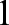 01-01-010-10	2, одиночная работа01-01-010-11	2, парная работа	Замена конденсаторов проходных на вводном устройстве, количество лифтов в подъезде:01-01-010-12	101-01-010-13	2, одиночная работа01-01-010-14	2 парная работаТаблица ГЭСНмр 01-01-011 Замена башмакаСостав работ:Для нормы 01-01-011-01:01. Установка кабины в зоне нижней остановки.02. Демонтаж щита под кабиной.03. Замена башмака.04. Регулировка положения башмака.05. Закрепление щита под кабиной.06. Проверка работы лифта. Для нормы 01-01-011-02:Установка кабины в зоне нижнего этажа.Демонтаж щита под кабиной.Разборка и промывка башмака.Замена вкладыша.Установка и регулировка положения башмака.Закрепление щита под кабиной.Проверка работы лифта.Измеритель:	шт01-01-011-01	Замена башмака01-01-011-02	Замена вкладыша башмакаТаблица ГЭСНмр 01-01-012 Замена вызывного и приказного аппаратов и поста "Ревизия"Состав работ:Для норм 01-01-012-01, 01-01-012-02:01. Демонтаж вызывного аппарата.02. Монтаж вызывного аппарата.03. Проверка исправности действия. Для нормы 01-01-012-03:01. Демонтаж приказного аппарата.02. Монтаж приказного аппарата.Проверка правильности работы приказного аппарата. Для нормы 01-01-012-04:Демонтаж крышки клеммной коробки на крыше кабины.Отсоединение электропроводки поста "Ревизия".Подключение электропроводки поста "Ревизия"Установка и крепление крышки клеммной коробки на крыше кабины.Проверка работы лифта.Измеритель:	шт (нормы с 01-01-012-01 по 01-01-012-03); пост (норма 01-01-012-04)Замена аппарата вызывного, работа лифта:01-01-012-01	одиночная01-01-012-02	парная01-01-012-03	Замена аппарата приказного, количество лифтов в подъезде-101 -01-012-04	Замена поста "Ревизия"Таблица ГЭСНмр 01-01-013 Замена верхней балки противовесаСостав работ:01. Установка подставок под противовес.02. Посадка кабины на ловителя.03. Демонтаж и монтаж верхней балки противовеса.04. Снятие кабины с ловителей.05. Демонтаж подставок.06. Регулировка положения башмаков балансирной подвести.Измеритель:	штЗамена верхней балки противовеса, количество лифтов в подъезде:01-01-013-01	101-01-013-02	2Таблица ГЭСНмр 01-01-014 Замена балки дверей кабиныСостав работ:01. Демонтаж привода дверей кабины.02. Демонтаж башмаков и створок дверей кабины.03. Демонтаж створок дверей кабины.04. Демонтаж и установка балки дверей кабины.05. Установка и регулировка створок дверей кабины.06. Установка и регулировка привода дверей кабины.07. Регулировка замков балки дверей кабины.08. Проверка работы привода дверей кабины.Измеритель:	шт01-01-01401 	Замена балки дверей кабиныТаблица ГЭСНмр 01-01-015 Замена конечного выключателя, путевого датчика, индуктивногодатчика или контактного датчикаСостав работ:Демонтаж и монтаж индуктивного датчика типа ИКВ или контактного ДПЭ.Проверка работы датчика.Измеритель:	штЗамена конечного выключателя, путевого, индуктивного или контактного датчиков, работа лифтов: 01 -01-015-01	одиночная01-01 -015-02	парнаяТаблица ГЭСНмр 01-01-016 Замена фотодатчика реверсаСостав работ:01. Демонтаж и монтаж фотодатчика.02. Регулировка положения и проверка работы фотодатчика.Измеритель:	шт01-01-016-01	Замена фотодатчика реверсаТаблица ГЭСНмр 01-01-017 Замена тормозного электромагнитаСостав работ:01. Демонтаж и монтаж тормозного электромагнита.02. Регулировка тормозного электромагнита и проверка действия тормоза.Измеритель:	шт01-01-017-0 1	Замена тормозного электромагнитаТаблица ГЭСНмр 01-01-018 Замена преобразователя частотыСостав работ:01. Демонтаж и монтаж преобразователя частоты.02. Проверка точности остановки по этажам.Измеритель:	шт01-01-018-01	Замена преобразователя частотыТаблица ГЭСНмр 01-01-019 Замена подшипников электродвигателя подъемного механизмаСостав работ:01. Разборка электродвигателя.02. Снятие подшипников.03. Напрессовка подшипников, полумуфты.04. Сборка и проверка работы электродвигателя.Измеритель:	шт05. Замена подшипников электродвигателя подъемного механизмаТаблица ГЭСНмр 01-01-020 Замена ограждения шахтыСостав работ:Для нормы 01-01-020-01:01. Снятие сетки с отгибанием кляммер, вытаскиванием шомполов и свертыванием сетки в рулон.02. Растягивание сетки, отмеривание и отрезка по размеру, протаскивание шомполов по периметру.03. Заготовка шомполов.04. Установка сетки к стоякам, укрепление кляммерами по периметру. Для норм 01-01-020-02, 01-01-020-03:01. Снятие листа.02. Подгонка листа по размеру каркаса шахты.03. Крепление листа к каркасу.Измеритель:	м2 (норма 01-01-020-01); шт (нормы 01-01-020-02, 01-01-020-03)01-01-020-01	Замена сетки ограждения шахтыЗамена стального листа ограждения шахты, площадь, м2:01-01-020-02		до 101-01-020-03		св.1Таблица ГЭСНмр 01-01-021 Замена распашной двери шахтыСостав работ:01. Снятие распашной двери шахты с петель.02. Установка распашной двери на петли.03. Выверка и подгонка стояков.Измеритель:	шт01-01-021-01	Замена распашной двери шахтыТаблица ГЭСНмр 01-01-022 Замена притворных стояков распашной двери шахтыСостав работ:01. Снятие притворного стояка с портала шахты.02. Установка нового притворного стояка к порталу шахты.Измеритель:	шт01-01-022-01 	замена притворного стоякаТаблица ГЭСНмр 01-01-023 Замена направляющих кабины лифта и противовесаСостав работ:Отворачивание болтов, освобождение направляющих и вынос их из шахты.Установка направляющих и крепление болтами.Выверка направляющих по вертикали и штихмасу.Зачистка стыков.Измеритель:	мЗамена направляющих:01-01-023-01	кабины01-01-023-02	противовесаТаблица ГЭСНмр 01-01-024 Замена металлического каркаса кабиныСостав работ:01. Разборка каркаса кабины, выноска элементов каркаса из шахты.02. Монтаж каркаса кабины с креплением всех частей на болтах.03. Установка механизма ловителей и башмаков.04. Регулировка зазоров.Измеритель:	шт01 -01 -024-01	Замена металлического каркаса кабиныТаблица ГЭСНмр 01-01-025 Выверка балансира кабиныСостав работ:01. Определение размера укорачивания или удлинения канатов на кабине.02. Снятие нагрузки с редуктора, ослабление ветви канатов.03. Перепасовка канатов на балансире с установкой и снятием зажимов.04. Проверка работы редуктора под нагрузкой.Измеритель:	штВыверка трехплечевого балансира кабины:01-01-025-01	со снятием нагрузки01-01-025-02	без снятия нагрузкиВыверка четырехплечевого балансира кабины:01 -01-025-03	со снятием нагрузки01-01-025-04	без снятия нагрузкиТаблица ГЭСНмр 01-01-026 Замена рамки слабины подъемных канатовСостав работ:01. Установка кабины в удобное для работы место.02. Снятие кронштейна, ограничивающего ход рамки.03. Демонтаж рамки.04. Установка новой рамки.05. Установка кронштейна и регулировка хода рамки.06. Смазывание шарниров и проверка рамки в работе.Измеритель:	шт	01-01-026-01	Замена рамки слабины подъемных канатовТаблица ГЭСНмр 01-01-027 Замена клиньев ловителей лифтаСостав работ:01. Снятие клиньев ловителей.02. Прочистка, смазывание направляющих клиньев.03. Установка клиньев.04. Регулировка и испытание.Измеритель:	компл.Замена клиньев ловителей лифта, скорость движения кабины, м/с: 01-01-027-01	до 1, мгновенного действия01-01-027-02	св. 1, плавного торможенияТаблица ГЭСНмр 01-01-028 Замена отводки для лифта с распашными дверямиСостав работ:Для нормы 01-01-028-01:01. Демонтаж отводки.02. Установка новой отводки.Для нормы 01-01-028-02:01. Демонтаж отводки.02. Установка новой отводки.03. Присоединение тяги, подключение проводов.04. Регулировка и проверка в работе. Для нормы 01-01-028-03:Демонтаж тяги.Установка новой тяги.Регулировка и проверка в работе.Измеритель:	штЗамена отводки:01-01-028-01	комбинированной01-01-028-02	электромагнитной01-01-028-03		Замена тяги электромагнитной отводкиТаблица ГЭСНмр 01-01-029 Замена узлов и деталей раздвижных дверей кабины лифтаСостав работ:Для нормы 01-01-029-01:Выемка башмака.Установка нового башмака.Для нормы 01-01-029-02:01. Демонтирование изношенной резины.02. Установка новой резины.03. Проверка плотности прилегания, крепление прижимной планки. Для нормы 01-01 -029-03:01. Снятие створок дверей шахты и дверей кабины.02. Демонтаж старого обрамления.03. Установка нового обрамления.04. Установка створок дверей шахты и кабины.05. Выверка зазоров створок двери кабины, проверка работы дверей кабины и дверей шахты. Для нормы 01 -01 -029-04:01.Снятие отводки.02. Установка и закрепление отводки.03. Выверка и проверка работы отводки. Для нормы 01-01-029-05:01. Демонтаж правой каретки дверей кабины.02. Снятие yпopa и установка нового yпopa.03. Монтаж каретки, проверка работы и регулировка. Для нормы 01-01-029-06:01. Снятие створок дверей кабины.02. Снятие отводок.03. Ослабление крепления контрроликов, при необходимости, их снятие.04. Снятие каната связи створок.05. Снятие линейки.06. Установка линейки с роликами.07. Установка кареток.08. Навешивание створок дверей кабины.09. Установка каната связи створок.10. Установка отводок.11. Регулировка и проверка работы.Измеритель:	штЗамена:01-01-029-01	башмаков створки дверей кабины01-01-029-02	резины притвора створок дверей кабины 01-01-029-03	обрамления дверного проема кабины01-01-029-04	отводки дверей кабины01-01-029-05	упора каретки дверей кабины01-01-029-06	линейки дверей кабиныТаблица ГЭСНмр 01-01-030 Замена противовеса и отдельных узлов противовесаСостав работ:Для норм 01-01-030-01, 01-01-030-02:Отсоединение тяговых канатов.Выемка грузов из каркаса.Снятие башмаков по одной стороне.Выемка каркаса и установка нового каркаса.Укрепление башмаков.Укладка на место грузов.Проверка надежности сборки, закрепление грузов противовеса. Для нормы 01-01-030-03:01. Удаление шплинта, отвинчивание гайки.02. Установка пружины и закрепление гайки.03. Регулировка и проверка действия. Для нормы 01-01-030-04:01. Снятие и установка ушковых болтов с пружинами. Для нормы 01-01-030-05:01. Демонтаж креплений грузов противовеса и снятие верхнего груза.Измеритель:	штЗамена противовеса при подвеске:01-01-030-01	трехканатной01-01-030-02		четырехканатной 	Замена узлов противовеса:01-01-030-03	лопнувших пружин канатодержателей 01-01-030-04	 ушковых болтов подвески01-01-030-05	Снятие верхнего груза противовесаТаблица ГЭСНмр 01-01-031 Замена блока и подшипников блока натяжного устройства канатаограничителя скоростиСостав работ:Для нормы 01-01-031-01:01. Снятие канатов и закрепление их за балки.02. Снятие блока.03. Демонтаж вала и подшипников.04. Установка подшипников и вала.05. Монтаж и закрепление блока.06. Установка масленки.07. Навешивание тяговых канатов.Для нормы 01-01-031-02:01. Освобождение блока натяжного устройства от каната.02. Снятие подшипника.03. Промывка, чистка, установка подшипника.04. Набивка смазкой.05. Установка блока.06. Навеска каната.Измеритель:	шт (норма 01-01-031-01); компл (норма 01-01-031-02)Замена:01-01-031-01	блока01-01-031-02	Замена пары подшипников блока натяжного устройства каната ограничителя скорости Таблица ГЭСНмр 01-01-032 Замена блок-контакта ловителейСостав работ:01. Снятие крышки, отсоединение проводов и снятие блок-контакта.02. Установка и крепление блок-контакта.03. Присоединение проводов.04. Установка крышки.05. Проверка действия блок-контакта, регулировка.Измеритель:	шт01-01-032-01	 Замена блок-контакта ловителейТаблица ГЭСНмр 01-01-033 Замена электропроводки освещения шахты и электропроводки по кабинеСостав работ:Для нормы 01-01-033-01:01. Отключение и подключение светильников.02. Демонтаж и монтаж электропроводки. Для норм 01-01-033-02, 01-01-033-04:01. Снятие электропроводки по кабине.02. Прокладка электропроводки цепи управления.03. Разделка и подключение проводов.04. Проверка в работе.Для нормы 01-01-033-03:01. Отключение и подключение светильников.02. Демонтаж и монтаж электропроводки.03. Снятие электропроводки по кабине.04. Прокладка электропроводки цепи управления.05. Разделка и подключение проводов.06. Проверка в работе.Измеритель:	этаж (норма 01-01-033-01); кабина (нормы с 01-01-033-02 по 01-01-033-04)01-01-033-01	Замена электропроводки освещения шахты Замена электропроводки по кабине с дверями:01-01-033-02	раздвижными, грузоподъемность лифта, кг до 400 01-01-033-03	раздвижными, грузоподъемность лифта, кг св. 400 01-01-033-04		распашнымиТаблица ГЭСНмр 01-01-034 Замена силовой электропроводки машинного помещенияСостав работ:Для нормы 01-01-034-01:01. Отсоединение силовой электропроводки от клемм вводного устройства, шкафа управления, электродвигателя, тормозного электромагнита, блока освещения шахты.02. Вытаскивание провода электропроводки из труб и сматывание их в бухту. Для нормы 01-01-034-02:01. Отмеривание проводов и их маркировка.02. Удаление заглушек, частичная прочистка.03. Раскатка и проглаживание проводов, присоединение к проволоке.04. Затягивание проводов в трубы вручную к шкафу управления, вводному устройству, электродвигателю, тормозному электромагниту.05. Установка втулок.Для нормы 01-01-034-03:01. Зачистка концов проводов.02. Закрепление проводов на клеммах.Измеритель:	шт (нормы 01-01-034-01, 01-01-034-03); м (норма 01-01-034-02)01-01-034-01	Снятие силовой электропроводки машинного помещения 01-01-034-02	 Прокладка проводов силовой электропроводки в трубах 01-01-034-03	 Подключение проводов электропроводкиТаблица ГЭСНмр 01-01-035 Замена электропроводки цепей управления и сигнализацииСостав работ:Для норм с 01-01-035-01 по 01-01-035-07:01. Отсоединение проводов.Для нормы 01-01-035-08:01 . Вытаскивание провода электропроводки из труб и сматывание их в бухту. Для нормы 01-01-035-09:01. Заготовка проводов.Для нормы 01-01-035-10:01. Проглаживание проводов.02. Соединение проводов в жгут.03. Бандажирование жгута.Для нормы 01-01-035-11:01. Установка кронштейнов на крайних этажах.02. Крепление струны к кронштейнам. Для нормы 01-01-035-12:01. Подвешивание жгута в шахте.02. Крепление жгута к струне (тросу). Для нормы 01-01-035-13:01. Удаление заглушек, частичная прочистка.02. Раскатка и проглаживание проводов.03. Присоединение проводов к проволоке.04. Затягивание проводов в трубы вручную.05. Установка втулок.Для норм с 01-01-035-14 по 01-01-035-19:01. Проглаживание проводов.02. Соединение проводов в жгут.03. Бандажирование жгута.04. Установка кронштейнов на крайних этажах.05. Крепление струны к кронштейнам.06. Подвешивание жгута в шахте.07. Крепление жгута к струне (тросу).08. Удаление заглузііек, частичная прочистка.09. Раскатка и проглаживание проводов.10. Присоединение проводов к проволоке.11. Затягивание проводов в трубы вручную.12. Установка втулок.13. Зачистка и маркировка проводов.14. Формирование жгутов, их прокладка и кроссировка.15. Присоединение к клеммам.16. Опробование лифта на нормальном режиме (пуск лифта от кнопок вызова и приказа). Для норм 01 -01-035-20, 01 -01 -035-21:01. Зачистка и маркировка проводов.02. Формирование жгутов, их прокладка и кроссировка.03. Присоединение к клеммам.Для нормы 01-01-035-22:01. Опробование лифта на нормальном режиме (пуск лифта от кнопок вызова и приказа).Измеритель:		шкаф (нормы 01-01-035-01, с 01-01-035-20 по 01-01-035-21); 10 шт (норма 01-01-035-02); блок-контакт (норма 01-01-035-03); аппарат (норма 01-01-035-04); переключатель, датчик (норма 01-01-035-05); коробка (нормы с 01-01-035-06 по 01-01-035-07, с 01-01-035-14 по 01-01-035-15, с 01-01-035-18 по 01-01-035-19); этаж (нормы 01-01-035-08, 01-01-035-12); м (нормы с 01-01-035-09 по 01-01-035-10, 01-01-035-13); шт (нормы 01-01-035-11, с 01-01-035-16 по 01-01-035-17); лифт (норма 01-01-035-22)Отсоединение проводов от:01-01-035-01	шкафа управления, количество концов - 8001-01-035-02		шкафа управления: на каждые 10 концов меньше или больше 80 уменьшать или добавлять (к норме 01-01- 035-01)01-01-035-03		блок-контакта распашной, раздвижной двери шахты, концевого выключателя01-01-035-04		вызывного аппарата01-01-035-05		этажного переключателя или датчика селекции01-01-035-06		центральной распаячной коробки01-01-035-07		этажной распаячной коробки01-01-035-08		Снятие электропроводки, проложенной в трубах01-01-035-09		Заготовка проводов01-01-035-10		Заготовка жгута (до 10 жил)01-01-035-11		Установка струны (несущего троса)Прокладка жгута электропроводки:01-01-035-12 	по шахте01-01-035-13	в трубах к шкафу управления Подсоединение проводов к:01-01-035-14	центральной распаячной коробке01-01-035-15	этажной распаячной коробке01-01-035-16	электрическим аппаратам, установленным в шахте и приямке лифта 01-01-035-17	шкафу утіравления лифтомПрозвонка электропроводки от шкафа управления до распаянной коробки:01-01-035-18	центральной01-01-035-19	этажнойПодсоединение проводов цепи управления к шкафу управления лифтом с дверями:01-01-035-20	распашными01-01-035-21	раздвижными01-01-035-22	Опробование работы лифта на всех режимахТаблица ГЭСНмр 01-01-036 Замена подвесного кабеляСостав работ:Отсоединение проводов, сматывание кабеля в бухту.Укрепление кабеля под кабиной и в центре шахты.Разделка концов, подключение и прозвонка.Измеритель:	кабель01-01-036-01	Замена подвесного кабеляОтдел 2. РАБОТЫ ПО УCTAHOBKE ОБОРУДОВАНИЯ, УСТРОЙСТВ И КОНСТРУКЦИЙ ЛИФТАТаблица ГЭСНмр 01-02-001 Выверка, очистка и промывка направляющих кабины лифта(противовеса)Состав работ:Для норм 01-02-001-01, 01-02-001-02:01. Проверка вертикальности направляющих.02. Проверка "штихмасса" направляющих.03. Проверка неплоскостности направляющих.04. Проверка смещения направляющих в местах стыков.05. Регулировка положения направляющих.06. Зачистка стыков направляющих. Для норм 01-02-001-03, 01 -02-001 -04:01.  Очистка направляющих от смазки и грязи.02. Промывка направляющих.Измеритель:	шт (нормы 01-02-001-01, 01-02-001-03); 2 м (нормы 01-02-001-02, 01-02-001-04)01-02-001-01	Выверка направляющих кабины (противовеса), длиной 2 м01-02-001-02	На каждые последующие 2 м высоты подъема лифта добавлять к норме 01-02-001-01 01-02-001-03	Очистка и промывка направляющих кабины (противовеса), длиной 2 м01-02-001-04	На каждые последующие 2 м высоты подъема ли та добавлять к норме 01 -02-001-03Таблица ГЭСНмр 01-02-002 Установка смазывающего устройстваСостав работ:01. Прочистка и промывка направляющей по всей высоте шахты.02.  Демонтаж, разборка и прочистка башмака.03. Разметка и выполнение отверстий во вкладыше башмака.04. Установка и крепление смазывающего устройства на вкладыше башмака.05. Установка и регулировка положения башмака.06. Завивка масла в смазывающее устройство.Измеритель:	шт01-02-002-01	 Установка смазывающего устройстваТаблица ГЭСНмр 01-02-003 Установка блока сигнализации (БС).Состав работ:01. Установка блока сигнализации.Измеритель:	шт (нормы 01-02-003-01, 01-02-003-02); этаж (норма 01-02-003-03)Установка блока сигнализации, количество этажей-9, работа лифта: 01-02-003-01	одиночная01-02-003-02	парная01-02-003-03	Добавлять или исключать на каждый этаж сверх или менее 9-ти по но мам 01-02-003-0 1 -02Таблица ГЭСНмр 01-02-004 Установка дополнительного устройства контроля слабины тяговыхканатов (ДУСК)Состав работ:01. Посадка кабины на ловители.02. Разметка и выполнение отверстий для крепления ДУСК.03. Установка и регулировка ДУСК.04. Снятие кабины с ловителей.05. Выравнивание балансирной подвески.06. Внесение соответствующих изменений в паспорт лифта.Измеритель:	штТаблица ГЭСНмр 01-02-005 Установка устройства безопасности (типа УБ1, УБМО)Состав работ:01. Установка устройства безопасности.02. Проверка работы устройства безопасности.03. Частичное техническое освидетельствование лифта.Измеритель:	шт (нормы 01-02-005-01, 01-02-005-02); этаж (норма 01-02-005-03)Установка устройства безопасности, количество этажей-9, работа лифта: 01-02-005-01	одиночная01-02-005-02	парная01-02-005-03	Добавлять или исключать на каждый этаж сверх или менее 9-ти по нормам 01-02-005-01, -02Таблица ГЭСНмр 01-02-006 Установка фотодатчика реверсаСостав работ:01. Демонтаж и монтаж створок обрамления дверного проема кабины.02. Монтаж фотодатчика.03. Регулировка положения фотодатчика.04. Проверка работы фотодатчика реверса.Измеритель:	шт01-02-006-01	 Установка фотодатчика реверсаТаблица ГЭСНмр 01-02-007 Установка промежуточного реле, реле времениСостав работ:01. Установка реле.02. Проверка работы реле.Измеритель:	штУстановка промежуточного реле, реле времени, работа лифта:01-02-007-01 	одиночная01-02-007-02	парнаяТаблица ГЭСНмр 01-02-008 Установка щита с электроаппаратурой на кирпичную или бетоннуюСостав работ:01. Установка щита.02. Присоединение проводов.03. Проверка исправности действия, регулировка.Измеритель:	штУстановка щита с электроаппаратурой на кирпичной или бетонной стене, работа лифта: 01-02-008-01	одиночная01-02-008-02	парнаяТаблица ГЭСНмр 01-02-009 Установка блока электронного селектораСостав работ:01. Разметка места крепления блока.02. Сверление отверстий под крепеж.03. Подключение проводов панели управления.04. Установка блока электронного селектора.05. Проверка исправности работы лифта.06. Проверка правильности установки блока в селекторе.Измеритель:	штУстановка блока электронного селектора, количество лифтов в подъезде: 01-02-009-01	101-02-009-02	2, работа лифта одиночная01-02-009-03	2  работа  лифта  парнаяТаблица ГЭСНмр 01-02-010 Установка устройства защиты электродвигателя главного приводаСостав работ:01. Установка устройства защиты электродвигателя главного привода.02. Перекоммутация электрической схемы панели управления.03. Проверка работоспособности устройства защиты электродвигателя главного привода.Измеритель:	штУстановка устройства защиты электродвигателя главного привода, работа лифта:01-02-010-01	одиночная01-02-010-02	парнаяТаблица ГЭСНмр 01-02-011 Установка подлебедочной рамыСостав работ:01. Установка подрамника, приваривание к закладным.02. Установка новой подлебедочной рамы.03. Выверка установки рамы по горизонтали и вертикали.Измеритель:	шт01-02-011-01	Установка подлебедочной рамыТаблица ГЭСНмр 01-02-012 Установка шунтовСостав работ:Для нормы 01-02-012-01:01. Установка кабины в удобное для работы место.02. Установка и закрепление шунта на направляющей.03. Выверка зазоров.Для нормы 01-02-012-02:01. Разметка и сверление отверстий.02. Установка шунта.03. Выверка зазоров.Измеритель:	штУстановка шунта:01-02-012-01	точной остановки кабины01-02-012-02	замедления движения кабиныТаблица ГЭСНмр 01-02-013 Установка поручня в кабинеСостав работ:01. Разметка и сверление отверстий.02. Подгонка, сборка и крепление поручня.Измеритель:	м01-02-013-01 Установка поручня в кабине Отдел 3. РАБОТЫ ПО PEMOHTУ ОБОРУДОВАНИЯ, УСТРОЙСТВ И КОНСТРУКЦИЙ ЛИФТАТаблица ГЭСНмр 01-03-001 Ремонт замка распашной двери шахтыСостав работ:Для норм 01-03-001-01, 01-03-001-02:Регулировка провалов и растворов контакта.Проверка и регулировка зазоров.Очистка деталей.Проверка и подтяжка креплений корпуса.Проверка исправности действия замка. Для нормы 01-03-001-03:01. Проверка состояния замка.02. Проверка и регулировка зазоров.03. Очистка деталей.04. Проверка исправности действия замка.Измеритель:	штРемонт замка автоматического распашной двери шахты, работа лифта: 01-03-001-01	одиночная01-03-001-02	парная01-03-001-03	Ремонт замка неавтоматического распашной  двери  шахты:Таблица ГЭСНмр 01-03-002 Ремонт верхней балки противовесаСостав работ:01. Демонтаж и установка подставок под противовес.02. Посадка кабины на ловители.03. Демонтаж и монтаж верхней балки противовеса.04. Ремонт верхней балки противовеса.05. Снятие кабины с ловителей.06. Регулировка положения башмаков балансирной подвески.Измеритель:	штРемонт верхней балки противовеса, количество лифтов в подъезде:01-03-002-01	101-03-002-02	2Таблица ГЭСНмр 01-03-003 Ремонт ограничителя скорости и натяжного устройства канатаограничителя скоростиСостав работ:Для нормы 01-03-003-01:01. Демонтаж и монтаж ограничителя скорости.02. Ремонт ограничителя скорости.03. Проверка правильности настройки ограничителя скорости. Для нормы 01-03-003-02:01. Демонтаж натяжного устройства.02. Ремонт натяжного устройства.03. Монтаж натяжного устройства.04. Проверка работы лифта во всех режимах.Измеритель:	шт01-03-003-01	Ремонт ограничителя скорости01-03-003-02	Ремонт натяжного устройства каната ограничителя скорости Таблица ГЭСНмр 01-03-004 Ремонт электрооборудования в машинном помещенииСостав работ:Для норм 01-03-004-01, 01-03-004-02:01. Ремонт вводного устройства.02. Проверка работы вводного устройства. Для норм 01-03-004-03, 01-03-004-04:01. Очистка.02. Проверка и подтяжка креплений.03. Проверка исправности цепи заземления.04. Проверка в работе.Для норм 01-03-004-05, 01-03-004-06:01. Очистка магнитного пускателя.02. Проверка и регулировка зазоров.03. Зачистка контактов.04. Проверка исправности действия.Измеритель:	штРемонт вводного устройства (ВУ), работа лифта:01-03-004-01	одиночная01-03-004-02	парнаяРемонт трансформатора, работа лифта:01-03-004-03	одиночная01-03-004-04	парнаяРемонт контактора или магнитного пускателя станции (шкафа) управления, работа лифта:01 -03-004-05	одиночная01-03-004-06	парнаяТаблица ГЭСНмр 01-03-005 Ремонт створки дверей шахты (кабины)Состав работ:01. Демонтаж и монтаж башмаков створки дверей шахты.02. Демонтаж и монтаж створки дверей шахты.03. Регулировка величины регламентированных зазоров.Измеритель:	штРемонт створки дверей шахты (кабины), грузоподъемность лифта:01-03-005-01	до 500 кг01-03-005-02	свыше 500 кгТаблица ГЭСНмр 01-03-006 Ремонт верхней балки дверей шахтыСостав работ:01. Отсоединение электропроводки от блокировочных выключателей.02. Демонтаж башмаков, створок и верхней балки.03. Ремонт верхней балки дверей шахты.04. Монтаж верхней балки створок и башмаков дверей шахты.05. Проверка вертикальности установки створок, регулировка величины регламентируемых зазоров.06.Приваривание верхней балки дверей шахты к закладным деталям.07. Подключение электропроводки к блокировочным выключателям.Измеритель:	штРемонт верхней бачки дверей шахты, грузоподъемность лифта:01-03-006-01		до 500 кг01-03-006-02		свыше 500 кгТаблица ГЭСНмр 01-03-007 Ремонт ловителей кабины (противовеса) лифтаСостав работ:01. Демонтаж щита под кабины лифта.02. Разборка, сборка, ремонт и испытание ловителей.03. Установка щита под кабины лифта.04. Проверка выполнения условий самозатягивания клиньев ловителей.Измеритель:	шт01-03-007-01	Ремонт ловителя кабины (противовеса) лифтаТаблица ГЭСНмр 01-03-008 Ремонт вызывного и приказного аппаратовСостав работ:Для норм 01-03-008-01, 01-03-008-02:01. Проверка состояния блок-контактов и сигнальных ламп.02. Очистка аппарата.03. Подтяжка клеммных соединений.04. Проверка исправности действия аппарата. Для нормы 01-03-008-03:01. Демонтаж и монтаж приказного аппарата.02. Ремонт приказного аппарата.03. Проверка правильности работы приказного аппарата.Измеритель:	штРемонт аппарата вызывного, работа лифта:01 -03-008-01	одиночная01-03-008-02	парная01-03-008-03	Ремонт аппарата приказногоТаблица ГЭСНмр 01-03-009 Ремонт механизма подвижного пола кабины лифта (с проверкой ирегулировкой грузовзвешивающей системы)Состав работ:01. Проверка состояния блок-контакта.02. Проверка наличия свободного хода штоков.03. Проверка клеммных соединений проводов.04. Проверка исправности действия.05. Ремонт механизма подвижного пола.06. Установка приспособления для проверки грузовзвешивающей системы кабины лифта.07. Проверка и регулировка грузовзвешивающей системы кабины лифта.Измеритель:	штРемонт механизма подвижного пола кабины лифта (с проверкой и регулировкой грузовзвешивающей системы), работа лифта:01-03-009-01	одиночная01-03-009-02	парнаяТаблица ГЭСНмр 01-03-010 Ремонт редуктора лебедки главного приводаСостав работ:01. Разборка и сборка лебедки.02. Ремонт редуктора.03. Регулировка и проверка работы лебедки и лифта.Измеритель:	шт01-03-010-01		Ремонт редуктора лебедки главного приводаТаблица ГЭСНмр 01-03-011 Ремонт балки дверей кабиныСостав работ:01. Демонтаж и монтаж оборудования бачки дверей кабины.02. Ремонт оборудования балки дверей кабины.03. Регулировка взаимодействия элементов балки дверей кабины.04. Проверка работы дверей шахты и лифта.Измеритель:	шт01-03-011-01 Ремонт балки дверей кабиныТаблица ГЭСНмр 01-03-012 Ремонт привода дверей кабиныСостав работ:01. Отключение и демонтаж привода дверей.02. Ремонт привода дверей.03. Установка и подключение привода дверей.04. Регулировка положения и проверка работоспособности привода дверей.Измеритель:	шт01-03-012-01	Ремонт привода дверей кабиныТаблица ГЭСНмр 01-03-013 Ремонт тормозного устройства лифтовой лебедкиСостав работ:01. Демонтаж и монтаж электродвигателя.02. Разборка и сборка тормозного устройства.03. Ремонт тормозного устройства.04. Проверка действия тормоза, точности остановок кабины по этажам, регулировка тормозного устройства.Измеритель:	шт01-03-013-01Ремонт тормозного устройства лифтовой лебедкиТаблица ГЭСНмр 01-03-014 Ремонт тормозного электромагнита лифтовой лебедкиСостав работ:01. Демонтаж и монтаж тормозного электромагнита.02. Разборка, дефектация составных частей и сборка электромагнита.03. Регулировка тормозного устройства, проверка действия тормоза, точности остановок кабины лифта на этажах, регулировка тормозного усилия.Измеритель:	шт01-03-014-01	Ремонт тормозного электромагнита лифтовой лебедкиТаблица ГЭСНмр 01-03-015 Ремонт преобразователя частоты частотно-регулируемогоэлектропривода лифтаСостав работ:01 . Демонтаж и монтаж преобразователя частоты.02. Ремонт преобразователя частоты.03. Проверка точности остановки кабины лифта на этажах.Измеритель:	шт01-03-015-01	Ремонт преобразователя частоты частотно-регулируемого электропривода лифтаТаблица ГЭСНмр 01-03-016 Ремонт купе кабины лифтаСостав работ:Для нормы 01-03-016-01:01.Разборка купе кабины.02. Снятие электропроводки.03. Снятие потолка, створок дверей, боковых стенок и боковин.04. Установка потолка кабины с пригонкой и креплением.05. Установка подвижного пола.06. Навеска створок дверей.07. Настилка линолеума на пол кабины.08. Вставка стекол.Для норм 01-03-016-02, 01-03-016-03:01. Снятие электропроводки по кабине.02. Снятие привода дверей в сборе.03. Отсоединение потолка от стояков каркаса кабины и временное закрепление канатом к верхней балке каркаса.04. Снятие щитов купе кабины.05. Установка щитов и вентиляционных решеток в каркас кабины.06. Навеска и закрепление к стоякам каркаса потолка кабины.07. Укрепление купе.08. Установка привода дверей в сборе.09. Установка электроаппаратов.10. Восстановление электропроводки по кабине и подключение электроаппаратов.11. Проверка работы.Измеритель:	штРемонт купе кабины, с дверями:01-03-016-01	раздвижными, грузоподъемность лифта, кг до 400 01-03-016-02	раздвижными, грузоподъемность лифта, кг св. 400 01-03-016-03	распашнымиТаблица ГЭСНмр 01-03-017 Ремонт блоковИзмеритель:	штРемонт блоков со снятием и установкой на баки: 01-03-017-01	горизонтальные, масса блока, кг до 5001-03-017-02	горизонтальные, масса блока, кг св.5001-03-017-03	вертикальныеТаблица ГЭСНмр 01-03-018 Ремонт станции управления лифтомИзмеритель:	станцияСтанция управления лифтами:01-03-018-01	релейно-контакторная, скорость движения кабины, м/с до 101-03-018-02	релейно-контакторная, скорость движения кабины, м/с св. 101-03-018-03	на микропроцессорных устройствах и микроэлектронике (с заменой плат)Отдел 4. ПРОЧИЕ РАБОТЫТаблица ГЭСНмр 01-04-001 Перевод одного из лифтов с групповым управлением в одиночный режимработыСостав работ:01.Отсоединение электропроводки от шкафа управления лифта.02. Перекоммутация блока сигнализации.03. Отключение электропроводки от шкафа управления и электродвигателя лебедки.04. Установка и подключение устройства утіравления подъемным средством.05. Демонтаж проводки в шахте лифта.06. Переключение электропроводки контактов дверей шахты.07. Демонтаж электропроводки от шкафа управления лифта до блока парной работы.08. Демонтаж шкафа управления лифта.Измеритель:	лифт01-04-001-01	Перевод лифта в одиночный режим работыТаблица ГЭСНмр 01-04-002  Переоборудование лифта в подъемное средство подмащиванияСостав работ:01. Установка, закрепление и подключение блока управления подъемным средством.02. Демонтаж башмаков, створок дверей кабины и фартучного устройства.03. Демонтаж створок дверей кабины.04. Освобождение крепления раскладок щитов кутіе кабины.05. Демонтаж купе кабины и вынос его к месту складирования.06. Устройство ограждения.07. Освобождение креплений и снятие части грузов противовеса.08. Проверка неуровновешенности системы "подъемное средство-противовес"09. Регулировка и прочистка ловителей.10. Монтаж фартучного устройства.11. Проверка выполнения условий самозатягивания клиньев ловителей.12. Проверка работы блокировочных устройств и устройств безопасности.13. Оформление акта приемки подъемного средства.Измеритель:	лифт01-04-002-01	Переоборудование лифта в подъемное средство подмащиванияТаблица ГЭСНмр 01-04-003 Балансировка системы "кабина-противовес"Состав работ:01. Отключение выключателя приямка.02. Установка динамометра и его подготовка для проведения измерений.03. Снятие показаний индикатора динамометра.04. Снятие динамометра.05. Включение выключателя приямка.06. Определение необходимого количества грузов противовеса.07. Укладка грузов в раму противовеса и их крепление.Измеритель:	система01-04-003-01	Балансировка системы "кабина-противовес"Таблица ГЭСНмр 01-04-004 Передвижение кабины и противовеса ручным способомИзмеритель:	мПередвижение кабины и противовеса при помощи маховика (штурвала): 01-04-004-01	вверх01-04-004-02	внизПередвижение кабины и противовеса при помощи рычага:01-04-004-03		вверх01- 04-004-04		внизОтдел 5. РАБОТЫ ПО ТЕХНИЧЕСКОМУ ДИАГНОСТИРОВАНИЮ ИОБСЛЕДОВАНИЮ ЛИФТОВТаблица ГЭСНмр 01-05-001 Техническое освидетельствование смонтированного(модернизированного) лифта перед вводом в эксплуатацию на двеостановкиИзмеритель:	лифт (норма 01-05-001-01); остановка (норма 01-05-001-02)01 -05-001-01		Техническое освидетельствование смонтированного (модернизированного) лифта перед вводом в эксплуатацию на две остановки01-05-001-02	За каждую 	дополнительную остановку и больше двух добавлять к норме 01-05-001-01Таблица ГЭСНмр 01-05-002 Техническое освидетельствование лифта в течение назначенного срока службы не реже одного раза в 12 месяцевИзмеритель:	лифт (норма 01-05-002-01); остановка (норма 01-05-002-02)01-05-002-01	Техническое освидетельствование лифта в течение назначенного срока службы не реже одного раза в 12 месяцев на две остановки01-05-002-02	За каждую дополнительную остановку больше двух добавлять к норме 01-05-002-01Таблица ГЭСНмр 01-05-003 Частичное техническое освидетельствование лифта после замены илиремонта оборудованияИзмеритель:	лифт (нормы с 01-05-003-01 по 01-05-003-08, 01-05-003-10); остановка (нормы 01-05-003-09, 01-05-003-11)Частичное техническое освидетельствование лифта на две остановки после:01-05-003-01	замены канатоведущего шкива (КВШ) лебедки01-05-003-02	изменения принципиальной электрической схемы, замены электропроводки силовой цепи или цепи 01-05-003-03	 замены или ремонта лебедки, редуктора, тормозного устройства01-05-003-04	замены системы, шкафа, устройства управления 01-05-003-05	замены тяговых канатов лифта01-05-003-06	замены или ремонта ловителей01-05-003-07	замены или ремонта ограничителя скорости 01-05-003-08	замены или ремонта буфера01-05-003-09	За каждую дополнительную остановку больше двух добавлять к нормам 01-05-003-01, -02, -03, -04, -05, -06, -07, -0801-05-003-10	Частичное техническое освидетельствование лифта на две остановки после замены кабины 01-05-003-11	За каждую 	дополнительную остановку и больше двух добавлять к норме 01-05-003-10Таблица ГЭСНмр 01-05-004 Оценка соответствия лифта, отработавшего назначенный срок службыИзмеритель:	лифт (норма 01-05-004-01); остановка (норма 01-05-004-02)01-05-004-01	Оценка соответствия отработавшего назначенный срок службы лифта на две остановки 0105-004-02	 За каждую дополнительную останови больше двух добавлять к норме 01-05-004-01Таблица ГЭСНмр 01-05-005 Обследование металлоконструкций лифта с применениемнеразрушающих методов контроляСостав работ:01. Неразрушающий контроль металлоконструкций.02. Подготовка и оформление отчетной документации для экспертного заключения.Измеритель:	кабина (норма 01-05-005-01); шт (нормы 01-05-005-02, 01-05-005-03); остановка (норма 01-05-005-04)Обследование с применением неразрушающих методов контроля металлоконструкций:01-05-005-01	кабины01-05-005-02	противовеса01-05-005-03	лебедки01-05-005-04	шахтыТаблица ГЭСНмр 01-05-006 Экспертиза лифта на соответствие требованиям технического регламента о безопасности лифтовСостав работ:01. Проверка технической и эксплуатационной документации.02. Визуальный и измерительный контроль установки лифтового оборудования.03. Проверка функционирования лифта и устройств безопасности.04. Проверка соответствия лифта требованиям технического регламента о безопасности лифтов.05. Подготовка и оформление экспертного заключения.Измеритель:	лифт (норма 01-05-006-01); остановка (норма 01-05-006-02)01-05-006-01	Экспертиза лифта на две остановки01-05-006-02	За каждую дополнительную остановку больше двух добавлять к норме 01-05-006-01Таблица ГЭСНмр 01-05-007 Экспертиза (регистрация) декларации о соответствии лифтаСостав работ:01. Проверка комплекта документов, подаваемых в составе декларации.02. Проверка соблюдения заявителем требований, предъявляемых к форме декларации о соответствии.03. Проверка соответствия заявителя и объекта декларирования требованиям Закона о техническом регулировании и технического регламента о безопасности лифтов.04. Проверка	соответствия	состава	доказательственных  материалов,	представленных  заявителем, требованиям, установленным техническим регламентом о безопасности лифтов.05. Внесение декларации в единую базу деклараций о соответствии.06. Регистрация декларации о соответствии.Измеритель:	лифт01-05-007-01	Экспертиза (регистрация) декларации о соответствии лифтаТаблица ГЭСНмр 01-05-008 Экспертиза проектной документации на установку (замену,модернизацию) лифтовСостав работ:01. Проверка комплекта представленной документации в соответствии с установленными требованиями.02. Анализ представленной документации и проверка документации на соответствие действующим нормам и правилам.03. Подготовка и оформление заключения экспертизы промышленной безопасности.Измеритель:	лифт01-05-008-01	Экспертиза проектной документации на установку (замену, модернизацию) лифтовТаблица ГЭСНмр 01-05-009 Изготовление паспорта лифта с принципиальной электросхемойСостав работ:01. Обследование объекта и проведение измерений.02. Расчет нагрузок.03. Разработка схемы расположения дверей шахты, направляющих, их крепления.04. Разработка монтажного чертежа.05. Разработка чертежей принципиальной электросхемы лифта.06.Изготовление паспорта лифта с указанием технических данных и характеристик оборудования.Измеритель:	лифт01-05-009-01	Изготовление паспорта лифта с принципиальной электросхемойОтдел 6. РАБОТЫ ПО ТЕХНИЧЕСКОМУ ОСВИДЕТЕЛЬСТВОВАНИЮПОЭТАЖНЫХ ЭСКАЛАТОРОВ, ПАССАЖИРСКИХ КОНВЕЙЕРОВ И ПОДЪЕМНЫХПЛАТФОРМ ДЛЯ ИНВАЛИДОВТаблица ГЭСНмр 01-06-001 Периодическое техническое освидетельствование поэтажныхэскалаторов и пассажирских конвейеровСостав работ:01. Проверка технической и эксплуатационной документации.02. Осмотр эскалатора (пассажирского конвейера), проверка его технического состояния и работоспособности.03. Проверка состояния электрооборудования и проведение электроизмерительных работ.04. Оформление акта периодического технического освидетельствования и протокола по электроизмерительным работам.Измеритель:	шт01-06-001-01	Периодическое техническое освидетельствование поэтажных эскалаторов и пассажирских конвейеровТаблица ГЭСНмр 01-06-002 Периодическое техническое освидетельствование платформ подъемныхдля инвалидовСостав работ:01. Проверка технической и эксплуатационной документации.02. Проверка работы платформы подъемной с незагруженным грузонесущим устройством.03. Проверка работы платформы с загруженным грузонесущим устройством.04. Проверка тормозной системы.05. Проверка состояния электрооборудования и проведение электроизмерительных работ.06. Оформление акта периодического технического освидетельствования и протокола по электроизмерительным работам.Измеритель:	шт01-06-002-01	Периодическое техническое освидетельствование платформ подъемных для инвалидовТаблица ГЭСНмр 01-06-003 Полное техническое освидетельствование поэтажных эскалаторов и пассажирских конвейеровСостав работ:01. Проверка технической и эксплуатационной документации.02. Проверка соответствия технических устройств паспортным данным и требованиям правил.03. Осмотр эскалатора (пассажирского конвейера), проверка его технического состояния и работоспособности.04. Проверка состояния электрооборудования и проведение электроизмерительных работ.05. Оформление акта полного технического освидетельствования и протокола по электроизмерительным работам.Измеритель:	шт01-06-003-01	Полное техническое освидетельствование поэтажных эскалаторов и пассажирских конвейеровТаблица ГЭСНмр 01-06-004 Полное техническое освидетельствование платформ подъемных дляинвалидовСостав работ:01. Проверка технической и эксплуатационной документации.02. Проверка соответствия технических устройств паспортным данным и требованиям правил.03. Проверка работы платформы подъемной с незагруженным грузонесущим устройством.04. Проверка работы платформы с загруженным грузонесущим устройством.05. Проверка тормозной системы.06. Проверка состояния электрооборудования и проведение электроизмерительных работ.07. Оформление акта периодического технического освидетельствования и протокола по электроизмерительным работам.Измеритель:	шт01-06-004-01	Полное техническое освидетельствование платформ подъемных для инвалидовТаблица ГЭСНмр 01-06-005 Экспертиза проектной документации на установку (замену) поэтажных эскалаторов, платформ подъемных для инвалидов и пассажирских конвейеровСостав работ:01. Проверка комплекта представленной документации в соответствии с установленными требованиями.02. Анализ представленной документации и проверка доументации на соответствие действующим нормам и правилам.03. Подготовка и оформление заключения экспертизы промышленной безопасности.Измеритель:	шт01-06-005-01	Экспертиза проектной документации на установку (замену) поэтажных эскалаторов, платформ подъемных для инвалидов и пассажирских конвейеровПРИЛОЖЕНИЯПриложение 1.1Состав исполнителей работ (в долях сборника в общих затратах труда, в процентах)Код pecypcaНаименование элемента затратЕд. изм.01-01-001-0101-01-001-021ЗАТРАТЫ ТРУДА РАБОЧИХ1-100-34Средний разряд работы 3,4чел.-ч4,631-100-32Средний разряд работы 3,2чел.-ч6,1901.7.03.04-0001ЭлектроэнергиякВт-чКод ресурсаНаименование элемента затратЕд. изм.01-01-002-0101-01-002-0201-01-002-0301-01-002-0401-01-002-051ЗАТРАТЫ ТРУДА РАБОЧИХ1-100-41Средний разряд работы 4,1чел.-ч26,21-100-42Средний разряд работы 4,2чел.-ч20,61-100-29Средний разряд работы 2,9чел.-ч17,716,51-100-32Средний разряд работы 3,2чел.-ч52,472Затраты труда машинистовчел.-ч0,70,73,6391.05.13-02191.17.04-233МАШИНЫ И МЕХАНИЗМЫКраны-манипуляторы на автомобильном ходу, грузоподъемность 1 тАппараты сварочные для ручной дуговойсварки, сварочный ток до 350 Амаш.-чмаш.-ч0,70,73,61,24МАТЕРИАЛЫ01.7.03.04-0001ЭлектроэнергиякВт-ч1,075Код ресурсаНаименование элемента затратЕд. изм.01-01-01-01-01-01-01-01-01-01-Код ресурсаНаименование элемента затратЕд. изм.002-06002-07002-08002-09002-101ЗАТРАТЫ ТРУДА РАБОЧИХ1-100-32Средний разряд работы 3,2чел.-ч49,771-100-43Средний разряд работы 4,3чел.-ч41,4940,681-100-35Средний разряд работы 3,5чел.-ч44,639,32Затраты труда машинистовчел.-ч3,60,70,73МАШИНЫ И МЕХАНИЗМЫ91.05. 13-021Краны-манипуляторы на автомобильном ходу,маш.-ч3,60,70,7грузоподъемность 1 т91.17.04-233Аппараты сварочные для ручной дуговоймаш.-ч1,2сварки, сварочный ток до 350 А401.7.03.04-0001МАТЕРИАЛЫЭлектроэнергиякВт-ч1,075Код ресурсаНаименование элемента затратЕд. изм.01-01-002-1101-01-002-1201-01-002-1301-01-002-141ЗАТРАТЫ ТРУДА РАБОЧИХ1-100-33Средний разряд работы 3,3чел.-ч24,21-100-34Средний разряд работы 3,4чел.-ч23,41-100-39Средний разряд работы 3,9чел.-ч29,51-100-40Средний разряд работы 4,0чел.-ч28,1Код ресурсаНаименование элемента затратЕд. изм.01-01-002-1501-01-002-1611-100-371-100-35ЗАТРАТЫ ТРУДА РАБОЧИХСредний разряд работы 3,7Средний разряд работы 3,5чел.-ччел.-ч17,9116,22Затраты труда машинистовчел.-ч0,550,55391.05. 13-021МАШИНЫ И МЕХАНИЗМЫКраны-манипуляторы на автомобильном ходу, грузоподъемность 1 тмаш.-ч0,550,55Код ресурсаНаименование элемента затратЕд. изм.01-01-003-0101-01-003-0201-01-003-0301-01-003-041ЗАТРАТЫ ТРУДА РАБОЧИХ1-100-37Средний разряд работы 3,7чел.-ч6,616,951-100-34Средний разряд работы 3,4чел.-ч11,61-100-44Средний разряд работы 4,4чел.-ч7,34Код ресурсаНаименование элемента затратЕд. изм.01-01-004-0101-01-004-0201-01-004-0301-01-004-0401-01-004-051ЗАТРАТЫ ТРУДА РАБОЧИХ1-100-36Средний разряд работы 3,6чел.-ч70,9278,383,7921-100-37Средний разряд работы 3,7чел.-ч17401.7.03.04-0001МАТЕРИАЛЫЭлектроэнергиякВт-ч2,7812,7813,2233,223Код ресурсаНаименование элемента затратЕд. изм.01-01-005-0101-01-005-0201-01-005-0301-01-005-0401-01-005-051ЗАТРАТЫ ТРУДА РАБОЧИХ1-100-37Средний разряд работы 3,7чел.-ч31,135,21-100-43Средний разряд работы 4,3чел.-ч15,81-100-44Средний разряд работы 4,4чел.-ч18,51-100-31Средний разряд работы 3,1чел.-ч10,73МАШИНЫ И МЕХАНИЗМЫ91.17.04-233Аппараты сварочные для ручной дуговоймаш.-ч1,151,151,11,35сварки, сварочный ток до 350 А401.7.03.04-0001МАТЕРИАЛЫЭлектроэнергиякВт-ч1,1521,1520,7650,945Код ресурсаНаименование элемента затратЕд. изм.01-01-005-0601-01-005-0701-01-005-0811-100-311-100-30ЗАТРАТЫ ТРУДА РАБОЧИХСредний разряд работы 3,1 Средний разряд работы 3,0чел.-ччел.-ч11,41516401.7.03.04-0001МАТЕРИАЛЫЭлектроэнергиякВт-ч0,11960,1612Код ресурсаНаименование элемента затратЕд. изм.01-01-006-0101-01-006-0101-01-006-0201-01-006-0301-01-006-0411-100-43ЗАТРАТЫ ТРУДА РАБОЧИХСредний разряд работы 4,3чел.-ч64,864,866,41-100-42Средний разряд работы 4,2чел.-ч71,51-100-43Средний разряд работы 4,3чел.-ч3,24МАТЕРИАЛЫ01.7.03.04-0001ЭлектроэнергиякВт-ч1,0081,0081,0081,008Код ресурсаНаименование элемента затратЕд. изм.01-01-007-0101-01-007-0201-01-007-0301-01-007-0411-100-37ЗАТРАТЫ ТРУДА РАБОЧИХСредний разряд работы 3,7чел.-ч144,9148,5144147,62Затраты труда машинистовчел.-ч4,865,414,865,413МАШИ НЫ И М ЕХАНИЗМ Ы91.06.06-011Автогидроподъемники, высота подъема 12 ммаш.-ч1,11,651,11,6591.18.01-00791.21. 10-002Компрессоры передвижные с двигателем внутреннего сгорания, давление до 0,7 MПa (7,14 am), производительность до 5,4 м3/минМолотки отбойные пневматические при работе отпередвижных компрессоровмаш.-чмаш.-ч3,763,763,763,763,763,763,763,764МАТЕРИАЛЫ01.7.03.04-0001ЭлектроэнергиякВт-ч3,5913,6953,5913,695Код ресурсаНаименование элемента затратЕд. изм.01-01-007-0501 -01-007-0611-100-371-100-35ЗАТРАТЫ ТРУДА РАБОЧИХСредний разряд работы 3,7 Средний разряд работы 3,5чел.-ччел.-ч146,77,452Затраты труда машинистовчел.-ч4,863МАШИНЫ И МЕХАНИЗМЫ91.06.06-011Автогидроподъемники, высота подъема 12 ммаш.-ч1,191.18.01-007Компрессоры передвижные с двигателем внутреннего сгорания, давление домаш.-ч3,760,7 MПa (7,14 am), производительность до 5,4 м3/мин91.21. 10-002Молотки отбойные пневматические при работе от передвижныхмаш.-ч3,76401.7.03.04-0001МАТЕРИАЛЫЭлектроэнергиякВт-ч4,0910,208Код ресурса	Наименование элемента затратЕд. изм.01-01-008-0101-01-008-0201-01-008-0301-01-008-041ЗАТРАТЫ ТРУДА РАБОЧИХ1-100-32Средний разряд работы 3,2чел.-ч4,061-100-33Средний разряд работы 3,3чел.-ч5,031-100-35Средний разряд работы 3,5чел.-ч4,431-100-36Средний разряд работы 3,6чел.-ч5,42Код ресурсаНаименование элемента затратЕд. изм.01-01-008-0501-01-008-0611-100-331- 100-34ЗАТРАТЫ ТРУДА РАБОЧИХСредний разряд работы 3,3Средний разряд работы 3,4чел.-ччел.-ч3,64,59Код ресурсаНаименование элемента затратЕд. изм.01-01-009-0101-01-009-0201-01-009-0301-01-009-0401-01-009-051ЗАТРАТЫ ТРУДА РАБОЧИХ1-100-43Средний разряд работы 4,3чел.-ч25,111-100-41Средний разряд работы 4,1чел.-ч168,451-100-35Средний разряд работы 3,5чел.-ч12,47,79401.7.03.04-0001МАТЕРИАЛЫЭлектроэнергиякВт-ч0,405Код ресурсаНаименование элемента затратЕд. изм.01-01-010-0101-01-010-0201-01-010-0301-01-010-0401-01-010-051ЗАТРАТЫ ТРУДА РАБОЧИХ1-100-32Средний разряд работы 3,2чел.-ч4,735,411-100-38Средний разряд работы 3,8чел.-ч5,045,821-100-33Средний разряд работы 3,3чел.-ч3,42Код ресурсаНаименование элемента затратЕд. изм.01-01-010-0601-01-010-0701-01-010-0801-01-010-0901-01-010-101ЗАТРАТЫ ТРУДА РАБОЧИХ1-100-34Средний разряд работы 3,4чел.-ч4,411-100-33Средний разряд работы 3,3чел.-ч3,621-100-34Средний разряд работы 3,4чел.-ч4,611-100-32Средний разряд работы 3,2чел.-ч5,554,87Код ресурсаНаименование элемента затратЕд. изм.01-01-010-1101-01-010-1201-01-010-1301-01-010-141ЗАТРАТЫ ТРУДА РАБОЧИХ1-100-33Средний разряд работы 3,3чел.-ч5,861-100-32Средний разряд работы 3,2чел.-ч3,981-100-33Средний разряд работы 3,3чел.-ч3,391-100-34Средний разряд работы 3,4чел.-ч4,39Код ресурсаНаименование элемента затратЕд. изм.01-01-011-1101-01-011-1211-100-36ЗАТРАТЫ ТРУДА РАБОЧИХСредний разряд работы 3,6чел.-ч7,941-100-35Средний разряд работы 3,5чел.-ч12Код ресурсаНаименование элемента затратЕд. изм.01-01-012-1101-01-012-1201-01-012-1301-01-012-141ЗАТРАТЫ ТРУДА РАБОЧИХ1-100-37Средний разряд работы 3,7чел.-ч6,771-100-38Средний разряд работы 3,8чел.-ч7,5919,87,48Код ресурсаНаименование элемента затратЕд. изм.01-01-013-0101-01-013-0211-100-37ЗАТРАТЫ ТРУДА РАБОЧИХСредний разряд работы 3,7чел.-ч15,914,8Код ресурсаНаименование элемента затратЕд. изм.01-01-014-011ЗАТРАТЫ ТРУДА РАБОЧИХ1-100-36Средний разряд работы 3,6чел.-ч12,5Код ресурсаНаименование элемента затратЕд. изм.01-01-015-0101-01-015-0211-100-33ЗАТРАТЫ ТРУДА РАБОЧИХСредний разряд работы 3,3чел.-ч5,211-100-34Средний разряд работы 3,4чел.-ч6,2Код ресурсаНаименование элемента затратЕд. изм.01-01-016-0111-100-36ЗАТРАТЫ ТРУДА РАБОЧИХСредний разряд работы 3,6чел.-ч21,47Код ресурсаНаименование элемента затратЕд. изм.01-01-017-0 111-100-43ЗАТРАТЫ ТРУДА РАБОЧИХСредний разряд  работы 4,3чел.-ч9,66Код ресурсаНаименование элемента затратЕд. изм.01-01-017-0 101-01-017-0 11ЗАТРАТЫ ТРУДА РАБОЧИХ1-100-31Средний разряд работы 3,1чел.-ч3,443-200-01Инженер I категориичел.-ч10,52Код ресурсаНаименование элемента затратЕд. изм.01-01-019-0111-100-40ЗАТРАТЫ ТРУДА РАБОЧИХСредний разряд работы 4,0чел.-ч9Код ресурсаНаименование элемента затратЕд. изм.01-01-020-0101-01-020-0201-01-020-031ЗАТРАТЫ ТРУДА РАБОЧИХ1-100-25Средний разряд работы 3,7чел.-ч1,441,22,2401.7.03.04-0001МАТЕРИАЛЫЭлектроэнергиякВт-ч0,780,2840,4Код ресурсаНаименование элемента затратЕд. изм.01-01-021-011ЗАТРАТЫ ТРУДА РАБОЧИХ1 -100-25Средний разряд работы 2,5чел.-ч0,84Код ресурсаНаименование элемента затратЕд. изм.01-01-022-011ЗАТРАТЫ ТРУДА РАБОЧИХ1 -100-30Средний разряд работы 3,0чел.-ч3,09401.7.03.04-0001МАТЕРИАЛЫЭлектроэнергиякВт-ч0,208Код ресурсаНаименование элемента затратЕд. изм.01-01-023-0101-01-023-01ЗАТРАТЫ ТРУДА РАБОЧИХ1 -100-40Средний разряд работы 4,0чел.-ч3,741,74401.7.03.04-0001МАТЕРИАЛЫЭлектроэнергиякВт-ч0,2080,104Код ресурсаНаименование элемента затратЕд. изм.01-01-024-011ЗАТРАТЫ ТРУДА РАБОЧИХ1 -100-50Средний разряд работы 5,0чел.-ч26,56401.7.03.04-0001МАТЕРИАЛЫЭлектроэнергиякВт-ч1,5Код ресурсаНаименование элемента затратЕд. изм.01-01-025-0101-01-025-0201-01-025-0301-01-025-0411-100-30ЗАТРАТЫ ТРУДА РАБОЧИХСредний разряд работы 3,0чел.-ч6,761,227,241,52Код ресурсаНаименование элемента затратЕд. изм.01-01-026-011ЗАТРАТЫ ТРУДА РАБОЧИХ1 -100-30Средний разряд работы 3,0чел.-ч3,22Код ресурсаНаименование элемента затратЕд. изм.01-01-027-0101-01-027-0211-100-35ЗАТРАТЫ ТРУДА РАБОЧИХСредний разряд работы 3,5чел.-ч17,5615,88Код ресурсаНаименование элемента затратЕд. изм.01-01-028-0101-01-028-0201-01-028-0311-100-30ЗАТРАТЫ ТРУДА РАБОЧИХСредний разряд работы 3,0чел.-ч3,643,081-100-30Средний разряд работы 3,0чел.-ч1,22Код ресурсаНаименование элемента затратЕд. изм.01-01-029-0101-01-029-0201-01-029-0301-01-029-0411-100-30ЗАТРАТЫ ТРУДА РАБОЧИХСредний разряд работы 3,0чел.-ч2,282,29,461,9Код ресурсаНаименование элемента затратЕд. изм.01-01-029-0501-01-029-0611-100-30ЗАТРАТЫ ТРУДА РАБОЧИХСредний разряд работы 3,0чел.-ч4,924,34Код ресурсаНаименование элемента затратЕд. изм.01-01-030-0101-01-030-0201-01-030-0301-01-030-0401-01-30-0511-100-35ЗАТРАТЫ ТРУДА РАБОЧИХСредний разряд работы 3,5чел.-ч2323,844,246,71-100-30Средний разряд работы 3,0чел.-ч0,48401.7.03.04-0001МАТЕРИАЛЫЭлектроэнергиякВт-ч0,520,572Код ресурсаНаименование элемента затратЕд. изм.01-01-031-0101-01-031-0211-100-40ЗАТРАТЫ ТРУДА РАБОЧИХСредний разряд работы 4,0чел.-ч5,681 -100-30Средний разряд работы 3,0чел.-ч4,46Код ресурсаНаименование элемента затратЕд. изм.01-01-032-011ЗАТРАТЫ ТРУДА РАБОЧИХ1 -100-40Средний разряд работы 4,0чел.-ч3,3Код ресурсаНаименование элемента затратЕд. изм.01-01-033-0101-01-033-0201-01-033-0301-01-033-0411-100-30ЗАТРАТЫ ТРУДА РАБОЧИХСредний разряд работы 3,0чел.-ч2,761-100-40Средний разряд работы 4,0чел.-ч6,268,043,56Код ресурсаНаименование элемента затратЕд. изм.01-01-034-0101-01-034-0201-01-034-0311-100-30ЗАТРАТЫ ТРУДА РАБОЧИХСредний разряд работы 3,0чел.-ч0,51-100-32Средний разряд работы 3,2чел.-ч0,541-100-35Средний разряд работы 3,5чел.-ч0,3Код ресурсаНаименование элемента затратЕд. изм.01-01-035-0101-01-035-0201-01-035-0301-01-035-0401-01-035-0511-100-30ЗАТРАТЫ ТРУДА РАБОЧИХСредний разряд работы 3,0чел.-ч1,80,220,280,460,24Код ресурсаНаименование элемента затратЕд. изм.01-01-035-0601-01-035-0701-01-035-0801-01-035-0901-01-035-1011-100-301-100-40ЗАТРАТЫ ТРУДА РАБОЧИХСредний разряд работы 3,0Средний разряд работы 4,0чел.-ччел.-ч1,480,541,120,260,44Код ресурсаНаименование элемента затратЕд. изм.01-01-035-1101-01-035-1201-01-035-1301-01-035-1401-01-035-1511-100-35ЗАТРАТЫ ТРУДА РАБОЧИХСредний разряд работы 3,5чел.-ч1,80,540,51,740,84Код ресурсаНаименование элемента затратЕд. изм.01-01-035-1601-01-035-1701-01-035-1801-01-035-1901-01-035-2011-100-35ЗАТРАТЫ ТРУДА РАБОЧИХСредний разряд работы 3,5чел.-ч0,640,061,240,63,68Код ресурсаНаименование элемента затратЕд. изм.01-01-035-2101-01-035-221ЗАТРАТЫ ТРУДА РАБОЧИХ1-100-35Средний разряд работы 3,5чел.-ч5,831-100-40Средний разряд работы 4,0чел.-ч0,74Код pecypcaНаименование элемента затратЕд. изм.01-01-036-0111-100-40ЗАТРАТЫ ТРУДА РАБОЧИХСредний разряд работы 4,0чел.-ч11,34Код ресурсаНаименование элемента затратЕд. изм.01-02-001-0101-02-001-0201-02-001-0301-02-001-0411-100-39ЗАТРАТЫ ТРУДА РАБОЧИХСредний разряд работы 3,9чел.-ч20,13,121-100-34Средний разряд работы 3,4чел.-ч6,70,76Код ресурсаНаименование элемента затратЕд. изм.01-02-002-011ЗАТРАТЫ ТРУДА РАБОЧИХ1 -100-35Средний разряд работы 3,5чел.-ч6,95401.7.03.04-0001МАТЕРИАЛЫЭлектроэнергиякВт-ч0,1248Код ресурсаНаименование элемента затратЕд. изм.01-02-003-0101-02-003-0201-02-003-031ЗАТРАТЫ ТРУДА РАБОЧИХ1 -100-45Средний разряд работы 4,5чел.-ч10,6211,520,37401.7.03.04-0001МАТЕРИАЛЫЭлектроэнергиякВт-ч0,1040,104Код ресурсаНаименование элемента затратЕд. изм.01-02-004-011ЗАТРАТЫ ТРУДА РАБОЧИХ1 -100-43Средний разряд работы 4,3чел.-ч11,9401.7.03.04-0001МАТЕРИАЛЫЭлектроэнергиякВт-ч0,4784Код ресурсаНаименование элемента затратЕд. изм.01-02-005-0101-02-005-0201-02-005-031ЗАТРАТЫ ТРУДА РАБОЧИХ1 -100-36Средний разряд работы 3,6чел.-ч38,339,31 -100-35Средний разряд работы 3,5чел.-ч2,8401.7.03.04-0001МАТЕРИАЛЫЭлектроэнергиякВт-ч0,1040,104Код ресурсаНаименование элемента затратЕд. изм.01-02-006-011ЗАТРАТЫ ТРУДА РАБОЧИХ1 -100-38Средний разряд работы 3,8чел.-ч25,1401.7.03.04-0001МАТЕРИАЛЫЭлектроэнергиякВт-ч0,416Код ресурсаНаименование элемента затратЕд. изм.01-02-007-0101-02-007-021ЗАТРАТЫ ТРУДА РАБОЧИХ1 -100-33Средний разряд работы 3,3чел.-ч3,441 -100-35Средний разряд работы 3,5чел.-ч4,44401.7.03.04-0001МАТЕРИАЛЫЭлектроэнергиякВт-ч0,1040,104Код ресурсаНаименование элемента затратЕд. изм.01-02-008-0101-02-008-021ЗАТРАТЫ ТРУДА РАБОЧИХ1 -100-32Средний разряд работы 3,2чел.-ч4,91 -100-33Средний разряд работы 3,3чел.-ч5,89401.7.03.04-0001МАТЕРИАЛЫЭлектроэнергиякВт-ч0,10880,1088Код ресурсаНаименование элемента затратЕд. изм.01-02-009-0101-02-009-0201-02-009-031ЗАТРАТЫ ТРУДА РАБОЧИХ1 -100-44Средний разряд работы 4,4чел.-ч1211,612,6401.7.03.04-0001МАТЕРИАЛЫЭлектроэнергиякВт-ч0,1040,104Код ресурсаНаименование элемента затратЕд. изм.01-02-010-0101-02-010-0211-100-45ЗАТРАТЫ ТРУДА РАБОЧИХСредний разряд работы 4,5чел.-ч7,668,65Код ресурсаНаименование элемента затратЕд. изм.01-02-011-0111-100-40ЗАТРАТЫ ТРУДА РАБОЧИХСредний разряд работы 4,0чел.-ч3,8Код ресурсаНаименование элемента затратЕд. изм.01-02-012-0101-02-012-0211-100-30ЗАТРАТЫ ТРУДА РАБОЧИХСредний разряд работы 3,0чел.-ч11,21-100-40Средний разряд работы 4,0чел.-ч6Код ресурсаНаименование элемента затратЕд. изм.01-02-013-0111-100-40ЗАТРАТЫ ТРУДА РАБОЧИХСредний разряд работы 4,0чел.-ч3,93401.7.03.04-0001МАТЕРИАЛЫЭлектроэнергиякВт-ч0,156Код ресурсаНаименование элемента затратЕд. изм.01-03-001-0101-03-001-0201-03-001-0311-100-36ЗАТРАТЫ ТРУДА РАБОЧИХСредний разряд работы 3,6чел.-ч4,951-100-37Средний разряд работы 3,7чел.-ч5,941-100-33Средний разряд работы 3,3чел.-ч3,66Код ресурсаНаименование элемента затратЕд. изм.01-03-002-0101-03-002-0211-100-38ЗАТРАТЫ ТРУДА РАБОЧИХСредний разряд работы 3,8чел.-ч17,418,6Код ресурсаНаименование элемента затратЕд. изм.01-03-003-0 101-03-003-0211-100-43ЗАТРАТЫ ТРУДА РАБОЧИХСредний разряд работы 4,3чел.-ч13,21-100-35Средний разряд работы 3,5чел.-ч13,1401.7.03.04-0001МАТЕРИАЛЫЭлектроэнергиякВт-ч0,405Код ресурсаНаименование элемента затратЕд. изм.01-03-004-0101-03-004-0201-03-004-0301-03-004-0411-100-331- 100-34ЗАТРАТЫ ТРУДА РАБОЧИХСредний разряд работы 3,3Средний разряд работы 3,4чел.-ччел.-ч5,026,013,664,68Код ресурсаНаименование элемента затратЕд. И М01-03-004-0501-03-004-0611-100-331- 100-34ЗАТРАТЫ ТРУДА РАБОЧИХСредний разряд работы 3,3Средний разряд работы 3,4чел.-ччел.-ч3,074,07Код ресурсаНаименование элемента затратЕд. изм.01-03-005-0101-03-005-0211-100-36ЗАТРАТЫ ТРУДА РАБОЧИХСредний разряд работы 3,6чел.-ч17,11-100-37Средний разряд работы 3,7чел.-ч19,4401.7.03.04-0001МАТЕРИАЛЫЭлектроэнергиякВт-ч0,5460,65Код ресурсаНаименование элемента затратЕд. изм.01-03-006-0101-03-006-0211-100-42ЗАТРАТЫ ТРУДА РАБОЧИХСредний разряд работы 4,2чел.-ч26,929,6391.17.04-233МАШИНЫ И МЕХАНИЗМЫАппараты сварочные для ручной дуговой сварки, сварочный ток до 350 Амаш.-ч1,62,2401.7.03.04-0001МАТЕРИАЛЫЭлектроэнергиякВт-ч1,2421,575Код ресурсаНаименование элемента затратЕд. изм.01-03-007-011ЗАТРАТЫ ТРУДА РАБОЧИХ1-100-42Средний разряд работы 4,2чел.-ч15,7Код ресурсаНаименование элемента затратЕд. изм.01-03-008-0101-03-008-0201-03-008-031ЗАТРАТЫ ТРУДА РАБОЧИХ1-100-37Средний разряд работы 3,7чел.-ч7,668,651-100-40Средний разряд работы 4,0чел.-ч22,3Код ресурсаНаименование элемента затратЕд. изм.01-03-009-0101-03-009-021-100-35ЗАТРАТЫ ТРУДА РАБОЧИХСредний разряд работы 3,5чел.-ч7,958,94Код ресурсаНаименование элемента затратЕд. изм.01-03-010-0111-100-42ЗАТРАТЫ ТРУДА РАБОЧИХСредний разряд работы 4,2чел.-ч35,98Код ресурсаНаименование элемента затратЕд. изм.01-03-011-0111-100-43ЗАТРАТЫ ТРУДА РАБОЧИХСредний разряд работы 4,3чел.-ч27,52Код ресурсаНаименование элемента затратЕд. изм.01-03-012-0111-100-39ЗАТРАТЫ ТРУДА РАБОЧИХСредний разряд работы 3,9чел.-ч20,71Код ресурсаНаименование элемента затратЕд. изм.01-03-013-0111-100-41ЗАТРАТЫ ТРУДА РАБОЧИХСредний разряд работы 4,1чел.-ч33,33Код ресурсаНаименование элемента затратЕд. изм.01-03-014-0 111 -100-43ЗАТРАТЫ ТРУДА РАБОЧИХСредний разряд работы 4,3чел.-ч9,66Код ресурсаНаименование элемента затратЕд. изм.01-03-015-0 111 -100-32ЗАТРАТЫ ТРУДА РАБОЧИХСредний разряд работы 3,2чел.-ч2,793-200-01Инженер I категориичел.-ч16,7Код ресурсаНаименование элемента затратЕд. изм.01-03-016-0101-03-016-0201-03-016-031ЗАТРАТЫ ТРУДА РАБОЧИХ1-100-50Средний разряд работы 5,0чел.-ч34,0240,521-100-40Средний разряд работы 4,0чел.-ч42,12Код ресурсаНаименование элемента затратЕд. изм.01-03-017-0101-03-017-0201-03-017-03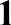 1-100-40ЗАТРАТЫ ТРУДА РАБОЧИХСредний разряд работы 4,0чел.-ч5,786,547,76Код ресурсаНаименование элемента затратЕд. изм.01-03-018-0101-03-018-0201-03-018-0311-100-40ЗАТРАТЫ ТРУДА РАБОЧИХСредний разряд работы 4,0чел.-ч12,613,949,6Код ресурсаНаименование элемента затратЕд. изм.01-04-001-01I1-100-49ЗАТРАТЫ ТРУДА РАБОЧИХСредний разряд работы 4,9чел.-ч25,1Код ресурсаНаименование элемента затратЕд. изм.01-04-002-0 111 -100-40ЗАТРАТЫ ТРУДА РАБОЧИХСредний разряд работы 4,0чел.-ч24,43-200-02Инженер II категориичел.-ч0,5Код ресурсаНаименование элемента затратЕд. изм.01-04-003-0 111 -100-38ЗАТРАТЫ ТРУДА РАБОЧИХСредний разряд работы 3,8чел.-ч12,63-200-02Инженер II категориичел.-ч1,8401.7.03.04-0001МАТЕРИАЛЫЭлектроэнергиякВт-ч0,286Код ресурсаНаименование элемента затратЕд. изм.01-04-004-0 101-04-004-0 201-04-004-0 301-04-004-0 411 -100-25ЗАТРАТЫ ТРУДА РАБОЧИХСредний разряд работы 2,5чел.-ч0,440,140,880,28Код ресурсаНаименование элемента затратЕд. изм.01-05-001-0 101-05-001-0 211 -100-40ЗАТРАТЫ ТРУДА РАБОЧИХСредний разряд работы 4,0чел.-ч13,8931,49763-200-01Инженер I категориичел.-ч13,8931,59123-300-01Ведущий инженерчел.-ч18,5241,5912Код ресурсаНаименование элемента затратЕд. изм.01-05-002-0101-05-002-0211 -100-40ЗАТРАТЫ ТРУДА РАБОЧИХСредний разряд работы 4,0чел.-ч6,89920,6933-200-01Инженер I категориичел.-ч17,74081,407Код ресурсаНаименование элемента затратЕд. изм.01-05-003-0101-05-003-0201-05-003-0301-05-003-0401-05-003-0511 -100-40ЗАТРАТЫ ТРУДА РАБОЧИХСредний разряд работы 4,0чел.-ч3,3242,6673,4592,7873,3933-200-01Инженер I категориичел.-ч7,7566,2238,0716,5037,917Код ресурсаНаименование элемента затратЕд. изм.01-05-003-0601-05-003-0701-05-003-0801-05-003-0911 -100-40ЗАТРАТЫ ТРУДА РАБОЧИХСредний разряд работы 4,0чел.-ч2,8712,9822,850,31353-200-01Инженер I категориичел.-ч6,6996,9586,650,6365Код ресурсаНаименование элемента затратЕд. изм.01-05-003 -1001-05-003-1111-100-40ЗАТРАТЫ ТРУДА РАБОЧИХСредний разряд работы 4,0чел.-ч2,70,283-200-01Инженер I категориичел.-ч6,310,56Код ресурсаНаименование элемента затратЕд. изм.01-05-004-0 101-05-004-0 213-200-01ЗАТРАТЫ ТРУДА РАБОЧИХИнженер I категориичел.-ч65,71843,443-200-03Инженер III категориичел.-ч7,4683-300-01Ведущий инженерчел.-ч1,4936Код ресурсаНаименование элемента затратЕд. изм.01-05-005-0 101-05-005-0 201-05-005-0 301-05-005-0 413-200-01ЗАТРАТЫ ТРУДА РАБОЧИХИнженер I категориичел.-ч14,476813,06342,181,723-200-03Инженер III категориичел.-ч1,6641,5193-300-01Ведущий инженерчел.-ч0,49920,6076 Код ресурсаНаименование элемента затратЕд. изм.01-05-006-0 101-05-006-0 213-200-01ЗАТРАТЫ ТРУДА РАБОЧИХИнженер I категориичел.-ч45,62,33-300-01Ведущий инженерчел.-ч15,9Код ресурсаНаименование элемента затратЕд. изм.01-05-007-0113-300-01ЗАТРАТЫ ТРУДА РАБОЧИХВедущий инженерчел.-ч27,8Код ресурсаНаименование элемента затратЕд. изм.01-05-008-0 113-200-01ЗАТРАТЫ ТРУДА РАБОЧИХИнженер I категориичел.-ч9,23-300-01Ведущий инженерчел.-ч56,2Код ресурсаНаименование элемента затратЕд. изм.01-05-009-0 113-200-01ЗАТРАТЫ ТРУДА РАБОЧИХИнженер I категориичел.-ч343-300-01Ведущий инженерчел.-ч51Код ресурсаНаименование элемента затратЕд. изм.01-6001-0 113-100-01ЗАТРАТЫ ТРУДА РАБОЧИХТехник I категориичел.-ч8,93-200-01Инженер I категориичел.-ч20,6Код ресурсаНаименование элемента затратЕд. изм.01-6002-0 113-100-02ЗАТРАТЫ ТРУДА РАБОЧИХТехник II категориичел.-ч5,23-200-01Инженер I категориичел.-ч12,6Код ресурсаНаименование элемента затратЕд. изм.01-6003-0 113-100-01ЗАТРАТЫ ТРУДА РАБОЧИХТехник I категориичел.-ч12,93-200-01Инженер I категориичел.-ч32,1Код ресурсаНаименование элемента затратЕд. изм.01-6004-0 113-100-02ЗАТРАТЫ ТРУДА РАБОЧИХТехник II категориичел.-ч6,43-200-01Инженер I категориичел.-ч17,6Код ресурсаНаименование элемента затратЕд. изм.01-06-005-0 1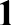 3-200-01ЗАТРАТЫ ТРУДА РАБОЧИХИнженер I категориичел.-ч9,23-300-01Ведущий инженерчел.-ч56,2Шифр нормыВедущий инженерИнженер I категорииИнженер III категорииРабочий 4 разряда01-05-001-0140303001-05-001-023434-3201-05-002-01-72-2801-05-002-02; 01-05-003-0967-33с 01-05-003-01 по 01-05-003-0870-3001-05-003-10703001-05-003-11673301-05-004-012881001-05-004-02; 01-05-005-03; 01-05-005-0410001-05-005-013871001-05-005-0248610